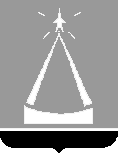 ГЛАВА ГОРОДА ЛЫТКАРИНОМОСКОВСКОЙ ОБЛАСТИПОСТАНОВЛЕНИЕ21.06.2017 № 367-пг.ЛыткариноО внесении изменений в муниципальную программу  «Муниципальное управление города Лыткарино»на 2017-2021 годыВ соответствии с Решением Совета депутатов города Лыткарино        от 25.05.2017 № 208/22 «О внесении изменений и дополнений в Решение Совета депутатов города Лыткарино «Об утверждении бюджета города Лыткарино на  2017 год и на плановый период 2018 и 2019 годов», в соответствии со статьей 179 Бюджетного кодекса Российской Федерации, Положением о муниципальных программах города Лыткарино, утвержденным постановлением Главы города Лыткарино от 12.09.2013 № 665-п, с учетом заключения Контрольно-счётной палаты города Лыткарино Московской  области по результатам проведения финансово-экономической экспертизы от 13.06.2017 №28, постановляю:1. Внести изменения в муниципальную программу «Муниципальное управление города Лыткарино» на 2017-2021 годы, утвержденную            постановлением Главы города Лыткарино от 30.12.2016  № 915-п           (прилагаются). 2. Начальнику отдела экономики и перспективного развития  Администрации г.Лыткарино (Демидовой О.Н.) обеспечить опубликование настоящего постановления в установленном порядке и размещение на    официальном сайте города Лыткарино в сети «Интернет». 3. Контроль за исполнением настоящего постановления возложить на Первого заместителя  Главы Администрации города Лыткарино               Л.С. Иванову.	 Е.В. Серёгин  Приложение к постановлению Главы города Лыткарино от 21.06.2017 № 367-пИзменения в муниципальную программу «Муниципальное управление города Лыткарино» на 2017-2021 годы.Пункт «Источники финансирования муниципальной программы, в том числе по годам:» раздела 1. «Паспорт муниципальной программы «Муниципальное управление города Лыткарино» на 2017-2021 годы»  изложить в следующей редакции:Пункт «Подпрограмма №2  «Создание условий для оказания медицинской помощи на территории города Лыткарино» раздела 3. «Планируемые результаты реализации муниципальной программы «Муниципальное управление города Лыткарино» на 2017 – 2021 годы» изложить в следующей редакции: Пункт «Подпрограмма №3  «Снижение административных барьеров, повышение качества предоставления государственных и муниципальных услуг, в том числе на базе Многофункционального центра предоставления государственных и муниципальных услуг в городе Лыткарино»  раздела 3. «Планируемые результаты реализации муниципальной программы «Муниципальное управление города Лыткарино» на 2017 – 2021 годы» изложить в следующей редакции:Пункт «Подпрограмма №7  «Архитектура и градостроительство города Лыткарино»  раздела 3. «Планируемые результаты реализации муниципальной программы «Муниципальное управление города Лыткарино» на 2017 – 2021 годы» изложить в следующей редакции:Пункты «Источники финансирования подпрограммы, в том числе по годам:»,  «Основное мероприятие 1 «Обеспечение деятельности Администрации города Лыткарино и ее функциональных органов», «Основное мероприятие 2 «Прочие общегосударственные мероприятия»,  «Основное мероприятие 3 «Обеспечение мобилизационной готовности экономики» и Основное мероприятие 4 «Обеспечение деятельности муниципальных казенных учреждений»  раздела 1 «Паспорт подпрограммы № 1 «Обеспечивающая подпрограмма» муниципальной программы "Муниципальное управление города Лыткарино" на 2017-2021 годы изложить в следующей редакции:Раздел 3 «Перечень мероприятий подпрограммы № 1 "Обеспечивающая подпрограмма" муниципальной программы "Муниципальное управление города Лыткарино" на 2017-2021 годы изложить в следующей редакции:Пункты «Источники финансирования подпрограммы, в том числе по годам:» и «Планируемые результаты реализации подпрограммы» раздела 1. «Паспорт подпрограммы №2 «Создание условий для оказания медицинской помощи на территории города Лыткарино» изложить в следующей редакции:Основное мероприятие 2. «Частичная компенсация расходов на проезд общественным транспортом к месту работы и обратно отдельным категориям медицинских работников» задачи «Сокращение дефицита медицинских кадров в учреждениях здравоохранения» в разделе 3. «Перечень мероприятий подпрограммы  №2  «Создание условий для оказания медицинской помощи на территории города Лыткарино» изложить в следующей редакции:Мероприятия задачи «Снижение заболеваемости населения»  раздела 3. «Перечень мероприятий подпрограммы  №2  «Создание условий для оказания медицинской помощи на территории города Лыткарино» изложить в следующей редакции:Пункт «Источники финансирования подпрограммы по годам реализации и главным распорядителям бюджетных средств, в том числе по годам:» Паспорта подпрограммы №3 «Снижение административных барьеров, повышение качества предоставления государственных и муниципальных услуг, в том числе на базе Многофункционального центра предоставления государственных и муниципальных услуг в городе Лыткарино» муниципальной программы «Муниципальное управление города Лыткарино» на 2017-2021 годы»  изложить в следующей редакции:Основное мероприятие 2. «Расходы на обеспечение деятельности многофункционального центра, из них:» раздела 6 «Перечень мероприятий подпрограммы №3 «Снижение административных барьеров, повышение качества предоставления государственных и муниципальных услуг, в том числе на базе Многофункционального центра предоставления государственных и муниципальных услуг в городе Лыткарино»  изложить в следующей редакции:Пункт «Источники финансирования  подпрограммы, в том числе по годам:» раздела 1. «Паспорт подпрограммы  №4 «Развитие системы информирования населения о деятельности органов местного самоуправления города Лыткарино Московской области» изложить в следующей редакции: Пункт 1. Основного мероприятия 1.  «Информирование населения г.Лыткарино об основных событиях социально-экономического развития, общественно-политической жизни, о деятельности органов местного самоуправления города Лыткарино, в том числе:» задачи 1. «Повышение уровня информированности населения города Лыткарино  Московской области» в разделе 4. «Перечень мероприятий подпрограммы №4 «Развитие системы информирования населения о деятельности органов местного самоуправления города Лыткарино Московской области» изложить в следующей редакции:Подпункт 1.2. основного мероприятия 1. в задаче 1. «Повышение уровня информированности населения города Лыткарино  Московской области» раздела 4. «Перечень мероприятий подпрограммы №4  «Развитие системы информирования населения о деятельности органов местного самоуправления города Лыткарино Московской области» изложить в следующей редакции:Подпункт 1.7 основного мероприятия 1. в задаче 1. «Повышение уровня информированности населения города Лыткарино  Московской области» раздела 4. «Перечень мероприятий подпрограммы №4  «Развитие системы информирования населения о деятельности органов местного самоуправления города Лыткарино Московской области» изложить в следующей редакции:Пункт «Источники финансирования  подпрограммы, в том числе по годам:» раздела 1 Паспорт подпрограммы  №5 «Развитие архивного дела в городе Лыткарино» изложить в следующей редакции: Раздел 3. «Перечень мероприятий подпрограммы №5 «Развитие архивного дела в городе Лыткарино»» муниципальной программы  "Муниципальное управление города Лыткарино" на 2017-2021 годы изложить в следующей редакции:Пункт  «Задачи  подпрограммы» раздела 1. «Паспорт подпрограммы  №7 «Архитектура и градостроительство города Лыткарино»»  муниципальной программы  "Муниципальное управление города Лыткарино" на 2017-2021 годы изложить в следующей редакции:Пункт «Источники финансирования  подпрограммы, в том числе по годам:» раздела 1. «Паспорт подпрограммы  №7 «Архитектура и градостроительство города Лыткарино»  муниципальной программы "Муниципальное управление города Лыткарино" на 2017-2021 годы изложить в следующей редакции:Раздел 3. «Планируемые результаты реализации  подпрограммы «Архитектура и градостроительство города Лыткарино» муниципальной программы  "Муниципальное управление города Лыткарино" на 2017-2021 годы изложить в следующей редакции:Раздел 5. «Перечень мероприятий подпрограммы №7 «Архитектура и градостроительство города Лыткарино»  муниципальной программы  "Муниципальное управление города Лыткарино" на 2017-2021 годы изложить в следующей редакции:Раздел 6. «Обоснование финансовых ресурсов, необходимых для реализации мероприятий  подпрограммы «Архитектура и градостроительство города Лыткарино»  подпрограммы №7 «Архитектура и градостроительство города Лыткарино»  изложить в следующей редакции:Пункт «Источники финансирования  подпрограммы, в том числе по годам:» раздела 1. «Паспорт подпрограммы  №8 «Развитие земельно-имущественного комплекса в городе Лыткарино»»  изложить в следующей редакции:Основное мероприятие 2. и основное мероприятие 3. в задаче 2. «Выполнение плановых назначений по доходам, поступающим в бюджет города Лыткарино от использования и распоряжения муниципальным имуществом и земельными участками» раздела 6. «Перечень мероприятий подпрограммы №8 «Развитие земельно-имущественного комплекса в городе Лыткарино»» изложить в следующей редакции:Раздел 7. «Обоснование финансовых ресурсов, необходимых для реализации мероприятий  подпрограммы № 8 «Развитие земельно-имущественного комплекса в городе Лыткарино»  муниципальной программы  "Муниципальное управление города Лыткарино" на 2017-2021 годы изложить в следующей редакции:Пункт «Источники финансирования  подпрограммы, в том числе по годам:» раздела 1. «Паспорт подпрограммы  №9 «Управление муниципальными финансами города Лыткарино» муниципальной программы  "Муниципальное управление города Лыткарино" на 2017-2021 годы изложить в следующей редакции:Пункт 1. и подпункт 1.1. основного мероприятия 1. в  задаче 1. «Совершенствование системы управления муниципальным долгом»  раздела 3. «Перечень мероприятий подпрограммы № 9 «Управление муниципальными финансами города Лыткарино» изложить в следующей редакции:Источники финансирования муниципальной программы, в том числе по годам:Расходы  (тыс. рублей)Расходы  (тыс. рублей)Расходы  (тыс. рублей)Расходы  (тыс. рублей)Расходы  (тыс. рублей)Расходы  (тыс. рублей)Источники финансирования муниципальной программы, в том числе по годам:Всего2017 год2018 год2019 год2020 год2021 годСредства бюджета г. Лыткарино1 024 581,40212 479,40201 432,50202 532,50203 636,50204 500,50Средства бюджета Московской области60 323,0015 416,0010 935,0011 324,0011 324,0011 324,00Средства Федерального бюджета14 083,002 667,002 667,002 667,003 041,003 041,00Внебюджетные средства0,000,000,000,000,000,00Итого1 098 987,40230 562,40215 034,50216 523,5218 001,50218 865,50Подпрограмма №2  «Создание условий для оказания медицинской помощи на территории города Лыткарино»Подпрограмма №2  «Создание условий для оказания медицинской помощи на территории города Лыткарино»Подпрограмма №2  «Создание условий для оказания медицинской помощи на территории города Лыткарино»Подпрограмма №2  «Создание условий для оказания медицинской помощи на территории города Лыткарино»Подпрограмма №2  «Создание условий для оказания медицинской помощи на территории города Лыткарино»Подпрограмма №2  «Создание условий для оказания медицинской помощи на территории города Лыткарино»Подпрограмма №2  «Создание условий для оказания медицинской помощи на территории города Лыткарино»Подпрограмма №2  «Создание условий для оказания медицинской помощи на территории города Лыткарино»Подпрограмма №2  «Создание условий для оказания медицинской помощи на территории города Лыткарино»Подпрограмма №2  «Создание условий для оказания медицинской помощи на территории города Лыткарино»Подпрограмма №2  «Создание условий для оказания медицинской помощи на территории города Лыткарино»1.Создание условий для оказания медицинской помощи на территории города ЛыткариноСокращение дефицита медицинских кадров в учреждениях здравоохранения города Лыткарино1. Смертность от дорожно-транспортных происшествийслучаев на 100 тыс. населения1,771,741,731,721,711,701.Создание условий для оказания медицинской помощи на территории города ЛыткариноСокращение дефицита медицинских кадров в учреждениях здравоохранения города Лыткарино2.Дефицит медицинских кадров в лечебных учреждениях муниципального образования процент43,443,442,642,642,642,61.Создание условий для оказания медицинской помощи на территории города ЛыткариноСокращение дефицита медицинских кадров в учреждениях здравоохранения города Лыткарино3. Доля медицинских работников государственных учреждений здравоохранения муниципального образования, обеспеченных жилыми помещениямипроцент-100,0100,0100,0100,0100,01.Создание условий для оказания медицинской помощи на территории города ЛыткариноРаннее выявление лиц, допускающих немедицинское потребление наркотических средств4. Доля обучающихся в муниципальных общеобразовательных учреждениях, прошедших профилактические осмотры с целью раннего выявления лиц, допускающих немедицинское потребление наркотических средств от количества обучающихся с 13 лет в общеобразовательных организациях, подлежащих профосмотрампроцент-100,0100,0100,0100,0100,01.Создание условий для оказания медицинской помощи на территории города ЛыткариноСнижение заболеваемости населения5. Доля взрослого населения муниципального образования, прошедшего диспансеризацию, от общего числа взрослого населенияпроцент-23,023,023,023,023,01.Создание условий для оказания медицинской помощи на территории города ЛыткариноСнижение заболеваемости населения6. Доля населения, которому проведены профилактические осмотры на туберкулез.Подпрограмма №3  «Снижение административных барьеров, повышение качества предоставления государственных и муниципальных услуг, в том числе на базе Многофункционального центра предоставления государственных и муниципальных услуг в городе Лыткарино»Подпрограмма №3  «Снижение административных барьеров, повышение качества предоставления государственных и муниципальных услуг, в том числе на базе Многофункционального центра предоставления государственных и муниципальных услуг в городе Лыткарино»Подпрограмма №3  «Снижение административных барьеров, повышение качества предоставления государственных и муниципальных услуг, в том числе на базе Многофункционального центра предоставления государственных и муниципальных услуг в городе Лыткарино»Подпрограмма №3  «Снижение административных барьеров, повышение качества предоставления государственных и муниципальных услуг, в том числе на базе Многофункционального центра предоставления государственных и муниципальных услуг в городе Лыткарино»Подпрограмма №3  «Снижение административных барьеров, повышение качества предоставления государственных и муниципальных услуг, в том числе на базе Многофункционального центра предоставления государственных и муниципальных услуг в городе Лыткарино»Подпрограмма №3  «Снижение административных барьеров, повышение качества предоставления государственных и муниципальных услуг, в том числе на базе Многофункционального центра предоставления государственных и муниципальных услуг в городе Лыткарино»Подпрограмма №3  «Снижение административных барьеров, повышение качества предоставления государственных и муниципальных услуг, в том числе на базе Многофункционального центра предоставления государственных и муниципальных услуг в городе Лыткарино»Подпрограмма №3  «Снижение административных барьеров, повышение качества предоставления государственных и муниципальных услуг, в том числе на базе Многофункционального центра предоставления государственных и муниципальных услуг в городе Лыткарино»Подпрограмма №3  «Снижение административных барьеров, повышение качества предоставления государственных и муниципальных услуг, в том числе на базе Многофункционального центра предоставления государственных и муниципальных услуг в городе Лыткарино»Подпрограмма №3  «Снижение административных барьеров, повышение качества предоставления государственных и муниципальных услуг, в том числе на базе Многофункционального центра предоставления государственных и муниципальных услуг в городе Лыткарино»Снижение административных барьеров и коррупционных рисков, повышение доступности и качества предоставления государственных и муниципальных услуг, в том числе по принципу «одного окна»Повышение качества оказания и доступности государственных и муниципальных услуг, в том числе по принципу «одного окна»Среднее число обращений представителей бизнес - сообщества в орган местного самоуправления,  МФЦ для получения одной государственной (муниципальной) услуги, связанной со сферой предпринимательской деятельностиединица2,01,51,51,51,51,5Снижение административных барьеров и коррупционных рисков, повышение доступности и качества предоставления государственных и муниципальных услуг, в том числе по принципу «одного окна»Повышение качества оказания и доступности государственных и муниципальных услуг, в том числе по принципу «одного окна»Среднее время ожидания в очереди при обращении заявителя в ОМСУ для получения муниципальных (государственных) услугминута13,51312,51211,511Снижение административных барьеров и коррупционных рисков, повышение доступности и качества предоставления государственных и муниципальных услуг, в том числе по принципу «одного окна»Повышение качества оказания и доступности государственных и муниципальных услуг, в том числе по принципу «одного окна»среднее время ожидания в очереди при обращении заявителя в МФЦминута13,51312,51211,511Снижение административных барьеров и коррупционных рисков, повышение доступности и качества предоставления государственных и муниципальных услуг, в том числе по принципу «одного окна»Повышение качества оказания и доступности государственных и муниципальных услуг, в том числе по принципу «одного окна»Уровень удовлетворенности граждан качеством предоставления государственных и муниципальных услуг процент909292,59393,594Снижение административных барьеров и коррупционных рисков, повышение доступности и качества предоставления государственных и муниципальных услуг, в том числе по принципу «одного окна»Повышение качества оказания и доступности государственных и муниципальных услуг, в том числе по принципу «одного окна»уровень удовлетворенности граждан качеством и доступностью государственных и муниципальных услуг, предоставляемых непосредственно органами государственной власти Московской области и ОМСУ города Лыткарино Московской области*процент909090909595Снижение административных барьеров и коррупционных рисков, повышение доступности и качества предоставления государственных и муниципальных услуг, в том числе по принципу «одного окна»Повышение качества оказания и доступности государственных и муниципальных услуг, в том числе по принципу «одного окна»Уровень удовлетворенности граждан качеством и доступностью государственных и муниципальных услуг, предоставляемых в МФЦ*процент959595959595Снижение административных барьеров и коррупционных рисков, повышение доступности и качества предоставления государственных и муниципальных услуг, в том числе по принципу «одного окна»Повышение качества оказания и доступности государственных и муниципальных услуг, в том числе по принципу «одного окна»Доля граждан, имеющих доступ к получению государственных и муниципальных услуг по принципу «одного окна» по месту пребывания, в том числе в МФЦпроцент100100100100100100Снижение административных барьеров и коррупционных рисков, повышение доступности и качества предоставления государственных и муниципальных услуг, в том числе по принципу «одного окна»Повышение качества оказания и доступности государственных и муниципальных услуг, в том числе по принципу «одного окна»Среднее количество обращений за получением государственных и муниципальных услуг  на одно окно МФЦ в деньединица353535353535Снижение административных барьеров и коррупционных рисков, повышение доступности и качества предоставления государственных и муниципальных услуг, в том числе по принципу «одного окна»Повышение качества оказания и доступности государственных и муниципальных услуг, в том числе по принципу «одного окна»Увеличение доли граждан, использующих механизм получения государственных и муниципальных услуг в электронной формепроцент24,76070707070Снижение административных барьеров и коррупционных рисков, повышение доступности и качества предоставления государственных и муниципальных услуг, в том числе по принципу «одного окна»Повышение качества оказания и доступности государственных и муниципальных услуг, в том числе по принципу «одного окна»Доля жалоб, поступивших на портал «Добродел», по которым нарушен срок подготовки ответа, к общему количеству жалоб, поступивших на портал процент6,2242,5100Снижение административных барьеров и коррупционных рисков, повышение доступности и качества предоставления государственных и муниципальных услуг, в том числе по принципу «одного окна»Повышение качества оказания и доступности государственных и муниципальных услуг, в том числе по принципу «одного окна»Доля жалоб, поступивших на портал «Добродел», ответ по которым гражданином отмечен как неудовлетворительный, и отправлен на повторное рассмотрение, к общему количеству жалоб, поступивших на порталпроцент14,351210500Снижение административных барьеров и коррупционных рисков, повышение доступности и качества предоставления государственных и муниципальных услуг, в том числе по принципу «одного окна»Повышение качества оказания и доступности государственных и муниципальных услуг, в том числе по принципу «одного окна»Доля обращений за получением государственных и муниципальных услуг в сфере градостроительной деятельности и земельно-имущественных отношений, поступивших в ОМСУ через МФЦ к общему количеству обращений за получением таких услуг, поступивших в ОМСУ в отчетный периодпроцент98100100100100100Снижение административных барьеров и коррупционных рисков, повышение доступности и качества предоставления государственных и муниципальных услуг, в том числе по принципу «одного окна»Повышение качества оказания и доступности государственных и муниципальных услуг, в том числе по принципу «одного окна»Увеличение доли обращений в МФЦ за получением государственных услуг исполнительных органов  государственной власти и муниципальных услуг ОМСУ муниципальных образований Московской области в общем количестве обращений за получением государственных и муниципальных услугпроцент657590909090Снижение административных барьеров и коррупционных рисков, повышение доступности и качества предоставления государственных и муниципальных услуг, в том числе по принципу «одного окна»Повышение качества оказания и доступности государственных и муниципальных услуг, в том числе по принципу «одного окна»Доля государственных, муниципальных и иных услуг, предоставляемых в МФЦ на территории Московской области субъектам малого и среднего предпринимательства, от общего количества государственных, муниципальных и иных услуг, включенных в перечень услуг, предоставляемых субъектам малого и среднего предпринимательствапроцент100100100100100100Доля случаев нарушения нормативных сроков и порядка предоставления муниципальных  услугпроцент2,61,51000Подпрограмма №7 Архитектура и градостроительство города ЛыткариноПодпрограмма №7 Архитектура и градостроительство города ЛыткариноПодпрограмма №7 Архитектура и градостроительство города ЛыткариноПодпрограмма №7 Архитектура и градостроительство города ЛыткариноПодпрограмма №7 Архитектура и градостроительство города ЛыткариноПодпрограмма №7 Архитектура и градостроительство города ЛыткариноПодпрограмма №7 Архитектура и градостроительство города ЛыткариноПодпрограмма №7 Архитектура и градостроительство города ЛыткариноПодпрограмма №7 Архитектура и градостроительство города ЛыткариноПодпрограмма №7 Архитектура и градостроительство города ЛыткариноПодпрограмма №7 Архитектура и градостроительство города Лыткарино12345678910111Осуществление деятельности по реализации полномочий в области архитектуры и градостроительства, предоставленных органам местного самоуправления федеральными законами, законами Московской области, иными нормативными правовыми актами, направленной на обеспечение устойчивого градостроительного развития городского округа Лыткарино, социальной, производственной и инженерно-транспортной инфраструктур, создание безопасной, экологически чистой, благоприятной среды жизнедеятельности в интересах настоящего и будущего поколений, бережное природопользование, сохранение исторического и культурного наследия, природных ландшафтов, повышение уровня архитектурно-художественной выразительности застройки города.Доведение доли муниципальных образований Московской области (в части г.Лыткарино Московской области) с утвержденными документами территориального планирования и градостроительного зонирования в общем количестве муниципальных образований Московской области до 100 процентовНаличие утвержденного генерального плана городского округа ЛыткариноДа/нетдададададада1Осуществление деятельности по реализации полномочий в области архитектуры и градостроительства, предоставленных органам местного самоуправления федеральными законами, законами Московской области, иными нормативными правовыми актами, направленной на обеспечение устойчивого градостроительного развития городского округа Лыткарино, социальной, производственной и инженерно-транспортной инфраструктур, создание безопасной, экологически чистой, благоприятной среды жизнедеятельности в интересах настоящего и будущего поколений, бережное природопользование, сохранение исторического и культурного наследия, природных ландшафтов, повышение уровня архитектурно-художественной выразительности застройки города.Доведение доли муниципальных образований Московской области (в части г.Лыткарино Московской области) с утвержденными документами территориального планирования и градостроительного зонирования в общем количестве муниципальных образований Московской области до 100 процентовКоличество проведенных публичных слушаний по проектам документов территориального планирования городского округа ЛыткариноШт.3000001Осуществление деятельности по реализации полномочий в области архитектуры и градостроительства, предоставленных органам местного самоуправления федеральными законами, законами Московской области, иными нормативными правовыми актами, направленной на обеспечение устойчивого градостроительного развития городского округа Лыткарино, социальной, производственной и инженерно-транспортной инфраструктур, создание безопасной, экологически чистой, благоприятной среды жизнедеятельности в интересах настоящего и будущего поколений, бережное природопользование, сохранение исторического и культурного наследия, природных ландшафтов, повышение уровня архитектурно-художественной выразительности застройки города.Доведение доли муниципальных образований Московской области (в части г.Лыткарино Московской области) с утвержденными документами территориального планирования и градостроительного зонирования в общем количестве муниципальных образований Московской области до 100 процентовНаличие утвержденных правил землепользования и застройки городского округа ЛыткариноДа/нетдададададада1Осуществление деятельности по реализации полномочий в области архитектуры и градостроительства, предоставленных органам местного самоуправления федеральными законами, законами Московской области, иными нормативными правовыми актами, направленной на обеспечение устойчивого градостроительного развития городского округа Лыткарино, социальной, производственной и инженерно-транспортной инфраструктур, создание безопасной, экологически чистой, благоприятной среды жизнедеятельности в интересах настоящего и будущего поколений, бережное природопользование, сохранение исторического и культурного наследия, природных ландшафтов, повышение уровня архитектурно-художественной выразительности застройки города.Доведение доли муниципальных образований Московской области (в части г.Лыткарино Московской области) с утвержденными документами территориального планирования и градостроительного зонирования в общем количестве муниципальных образований Московской области до 100 процентовКоличество проведенных публичных слушаний по проектам документов градостроительного зонирования городского округа ЛыткариноШт.5200001Осуществление деятельности по реализации полномочий в области архитектуры и градостроительства, предоставленных органам местного самоуправления федеральными законами, законами Московской области, иными нормативными правовыми актами, направленной на обеспечение устойчивого градостроительного развития городского округа Лыткарино, социальной, производственной и инженерно-транспортной инфраструктур, создание безопасной, экологически чистой, благоприятной среды жизнедеятельности в интересах настоящего и будущего поколений, бережное природопользование, сохранение исторического и культурного наследия, природных ландшафтов, повышение уровня архитектурно-художественной выразительности застройки города.Создание архитектурно-художественного облика городского округа ЛыткариноКоэффициент благоустроенных пешеходных улиц и общественных пространствШт.1111111Осуществление деятельности по реализации полномочий в области архитектуры и градостроительства, предоставленных органам местного самоуправления федеральными законами, законами Московской области, иными нормативными правовыми актами, направленной на обеспечение устойчивого градостроительного развития городского округа Лыткарино, социальной, производственной и инженерно-транспортной инфраструктур, создание безопасной, экологически чистой, благоприятной среды жизнедеятельности в интересах настоящего и будущего поколений, бережное природопользование, сохранение исторического и культурного наследия, природных ландшафтов, повышение уровня архитектурно-художественной выразительности застройки города.Создание архитектурно-художественного облика городского округа ЛыткариноНаличие утвержденного плана-графика разработки и реализации проекта пешеходной улицыДа/нетдададададада1Осуществление деятельности по реализации полномочий в области архитектуры и градостроительства, предоставленных органам местного самоуправления федеральными законами, законами Московской области, иными нормативными правовыми актами, направленной на обеспечение устойчивого градостроительного развития городского округа Лыткарино, социальной, производственной и инженерно-транспортной инфраструктур, создание безопасной, экологически чистой, благоприятной среды жизнедеятельности в интересах настоящего и будущего поколений, бережное природопользование, сохранение исторического и культурного наследия, природных ландшафтов, повышение уровня архитектурно-художественной выразительности застройки города.Создание архитектурно-художественного облика городского округа ЛыткариноКоличество разработанных и согласованных проектов пешеходных улиц и общественных пространствШт.1111111Осуществление деятельности по реализации полномочий в области архитектуры и градостроительства, предоставленных органам местного самоуправления федеральными законами, законами Московской области, иными нормативными правовыми актами, направленной на обеспечение устойчивого градостроительного развития городского округа Лыткарино, социальной, производственной и инженерно-транспортной инфраструктур, создание безопасной, экологически чистой, благоприятной среды жизнедеятельности в интересах настоящего и будущего поколений, бережное природопользование, сохранение исторического и культурного наследия, природных ландшафтов, повышение уровня архитектурно-художественной выразительности застройки города.Создание архитектурно-художественного облика городского округа ЛыткариноКоличество реализованных проектов пешеходных улиц и общественных пространствШт.1111111Осуществление деятельности по реализации полномочий в области архитектуры и градостроительства, предоставленных органам местного самоуправления федеральными законами, законами Московской области, иными нормативными правовыми актами, направленной на обеспечение устойчивого градостроительного развития городского округа Лыткарино, социальной, производственной и инженерно-транспортной инфраструктур, создание безопасной, экологически чистой, благоприятной среды жизнедеятельности в интересах настоящего и будущего поколений, бережное природопользование, сохранение исторического и культурного наследия, природных ландшафтов, повышение уровня архитектурно-художественной выразительности застройки города.Создание архитектурно-художественного облика городского округа ЛыткариноКоэффициент приведённых в порядок городских территорийШт.1111111Осуществление деятельности по реализации полномочий в области архитектуры и градостроительства, предоставленных органам местного самоуправления федеральными законами, законами Московской области, иными нормативными правовыми актами, направленной на обеспечение устойчивого градостроительного развития городского округа Лыткарино, социальной, производственной и инженерно-транспортной инфраструктур, создание безопасной, экологически чистой, благоприятной среды жизнедеятельности в интересах настоящего и будущего поколений, бережное природопользование, сохранение исторического и культурного наследия, природных ландшафтов, повышение уровня архитектурно-художественной выразительности застройки города.Создание архитектурно-художественного облика городского округа ЛыткариноНаличие согласованного альбома мероприятий по приведению в порядок городской территории (главной улицы, вылетной магистрали, пристанционной территории и т.д.)Да/нетдададададада1Осуществление деятельности по реализации полномочий в области архитектуры и градостроительства, предоставленных органам местного самоуправления федеральными законами, законами Московской области, иными нормативными правовыми актами, направленной на обеспечение устойчивого градостроительного развития городского округа Лыткарино, социальной, производственной и инженерно-транспортной инфраструктур, создание безопасной, экологически чистой, благоприятной среды жизнедеятельности в интересах настоящего и будущего поколений, бережное природопользование, сохранение исторического и культурного наследия, природных ландшафтов, повышение уровня архитектурно-художественной выразительности застройки города.Создание архитектурно-художественного облика городского округа ЛыткариноНаличие утвержденного плана-графика проведения работ по приведению в порядок городской территории (главной улицы, вылетной магистрали, пристанционной территории и т.д.)Да/нетдададададада1Осуществление деятельности по реализации полномочий в области архитектуры и градостроительства, предоставленных органам местного самоуправления федеральными законами, законами Московской области, иными нормативными правовыми актами, направленной на обеспечение устойчивого градостроительного развития городского округа Лыткарино, социальной, производственной и инженерно-транспортной инфраструктур, создание безопасной, экологически чистой, благоприятной среды жизнедеятельности в интересах настоящего и будущего поколений, бережное природопользование, сохранение исторического и культурного наследия, природных ландшафтов, повышение уровня архитектурно-художественной выразительности застройки города.Создание архитектурно-художественного облика городского округа ЛыткариноКоличество приведенных в порядок городских территорийШт.2444441Осуществление деятельности по реализации полномочий в области архитектуры и градостроительства, предоставленных органам местного самоуправления федеральными законами, законами Московской области, иными нормативными правовыми актами, направленной на обеспечение устойчивого градостроительного развития городского округа Лыткарино, социальной, производственной и инженерно-транспортной инфраструктур, создание безопасной, экологически чистой, благоприятной среды жизнедеятельности в интересах настоящего и будущего поколений, бережное природопользование, сохранение исторического и культурного наследия, природных ландшафтов, повышение уровня архитектурно-художественной выразительности застройки города.Предупреждение и пресече-ние случаев самовольного строительства на террито-рии города ЛыткариноКоличество снесенных  самовольных построекШт.0333331Осуществление деятельности по реализации полномочий в области архитектуры и градостроительства, предоставленных органам местного самоуправления федеральными законами, законами Московской области, иными нормативными правовыми актами, направленной на обеспечение устойчивого градостроительного развития городского округа Лыткарино, социальной, производственной и инженерно-транспортной инфраструктур, создание безопасной, экологически чистой, благоприятной среды жизнедеятельности в интересах настоящего и будущего поколений, бережное природопользование, сохранение исторического и культурного наследия, природных ландшафтов, повышение уровня архитектурно-художественной выразительности застройки города.Предупреждение и пресечение нарушений прав участников долевого строительстваКоличество проблемных объектов, по которым нарушены права участников долевого строительст-ва (в том числе объекты, находящиеся на контроле)единицы0000001Осуществление деятельности по реализации полномочий в области архитектуры и градостроительства, предоставленных органам местного самоуправления федеральными законами, законами Московской области, иными нормативными правовыми актами, направленной на обеспечение устойчивого градостроительного развития городского округа Лыткарино, социальной, производственной и инженерно-транспортной инфраструктур, создание безопасной, экологически чистой, благоприятной среды жизнедеятельности в интересах настоящего и будущего поколений, бережное природопользование, сохранение исторического и культурного наследия, природных ландшафтов, повышение уровня архитектурно-художественной выразительности застройки города.Предупреждение и пресечение нарушений прав участников долевого строительстваВыполнение Планов мероприятий по завершению строительства проблемных объектов и обеспечению прав обманутых дольщиковбаллы5555551Осуществление деятельности по реализации полномочий в области архитектуры и градостроительства, предоставленных органам местного самоуправления федеральными законами, законами Московской области, иными нормативными правовыми актами, направленной на обеспечение устойчивого градостроительного развития городского округа Лыткарино, социальной, производственной и инженерно-транспортной инфраструктур, создание безопасной, экологически чистой, благоприятной среды жизнедеятельности в интересах настоящего и будущего поколений, бережное природопользование, сохранение исторического и культурного наследия, природных ландшафтов, повышение уровня архитектурно-художественной выразительности застройки города.Предупреждение и пресечение нарушений прав участников долевого строительстваКоличество обманутых дольщиковчеловек0000001Разработка Проекта плани-ровки территории для раз-мещения линейного объекта капитального строительства - дороги к Индустриальному парку «Лыткарино»Наличие Проекта планировки территории для размещения линейного объекта капитального строительства - дороги к Индустриальному парку «Лыткарино»Да/нетнетдададададаИсточники финансирования подпрограммы, в том числе по годам:Расходы (тыс. рублей)Расходы (тыс. рублей)Расходы (тыс. рублей)Расходы (тыс. рублей)Расходы (тыс. рублей)Расходы (тыс. рублей)Источники финансирования подпрограммы, в том числе по годам:Всего2017 год2018 год2019 год2020 год2021 год674 976,8136 651,4134 393,6134 394,6134 768,6134 768,6Средства бюджета города Лыткарино649 588,8130 326,4129 815,6129 815,6129 815,6129 815,6Средства бюджета Московской области11 305,03 658,01 911,01 912,01 912,01 912,0Средства федерального бюджета14 083,02 667,02 667,02 667,03 041,03 041,0В том числе:Основное мероприятие 1 «Обеспечение деятельности Администрации города Лыткарино и ее функциональных органов»Основное мероприятие 1 «Обеспечение деятельности Администрации города Лыткарино и ее функциональных органов»Основное мероприятие 1 «Обеспечение деятельности Администрации города Лыткарино и ее функциональных органов»Основное мероприятие 1 «Обеспечение деятельности Администрации города Лыткарино и ее функциональных органов»Основное мероприятие 1 «Обеспечение деятельности Администрации города Лыткарино и ее функциональных органов»Основное мероприятие 1 «Обеспечение деятельности Администрации города Лыткарино и ее функциональных органов»Основное мероприятие 1 «Обеспечение деятельности Администрации города Лыткарино и ее функциональных органов»Средства бюджета города Лыткарино407 128,081 420,481 426,981 426,981 426,981 426,9Средства бюджета Московской области11 305,03 658,01 911,01 912,01 912,01 912,0Средства федерального бюджета14 083,02 667,02 667,02 667,03 041,03 041,0ИТОГО432 516,087 745,486 004,986 005,986 379,986 379,9Основное мероприятие 2 «Прочие общегосударственные мероприятия»Основное мероприятие 2 «Прочие общегосударственные мероприятия»Основное мероприятие 2 «Прочие общегосударственные мероприятия»Основное мероприятие 2 «Прочие общегосударственные мероприятия»Основное мероприятие 2 «Прочие общегосударственные мероприятия»Основное мероприятие 2 «Прочие общегосударственные мероприятия»Основное мероприятие 2 «Прочие общегосударственные мероприятия»Средства бюджета города Лыткарино995,3463,3133,0133,0133,0133,0Средства бюджета Московской области0,00,00,00,00,00,0Средства федерального бюджета0,00,00,00,00,00,0ИТОГО995,3463,3133,0133,0133,0133,0Основное мероприятие 3 «Обеспечение мобилизационной готовности экономики»Основное мероприятие 3 «Обеспечение мобилизационной готовности экономики»Основное мероприятие 3 «Обеспечение мобилизационной готовности экономики»Основное мероприятие 3 «Обеспечение мобилизационной готовности экономики»Основное мероприятие 3 «Обеспечение мобилизационной готовности экономики»Основное мероприятие 3 «Обеспечение мобилизационной готовности экономики»Основное мероприятие 3 «Обеспечение мобилизационной готовности экономики»Средства бюджета города Лыткарино670,0270,0100,0100,0100,0100,0Средства бюджета Московской области0,00,00,00,00,00,0Средства федерального бюджета0,00,00,00,00,00,0ИТОГО670,0270,0100,0100,0100,0100,0Основное мероприятие 4 «Обеспечение деятельности муниципальных казенных учреждений»Основное мероприятие 4 «Обеспечение деятельности муниципальных казенных учреждений»Основное мероприятие 4 «Обеспечение деятельности муниципальных казенных учреждений»Основное мероприятие 4 «Обеспечение деятельности муниципальных казенных учреждений»Основное мероприятие 4 «Обеспечение деятельности муниципальных казенных учреждений»Основное мероприятие 4 «Обеспечение деятельности муниципальных казенных учреждений»Основное мероприятие 4 «Обеспечение деятельности муниципальных казенных учреждений»Средства бюджета города Лыткарино240795,548172,748155,748155,748155,748155,7Средства бюджета Московской области0,00,00,00,00,00,0Средства федерального бюджета0,00,00,00,00,00,0ИТОГО240795,548172,748155,748155,748155,748155,7п./п.Мероприятия по реализации подпрограммыИсточник финансированияСрок выполнения мероприятияВсего, (тыс. руб.)Объем финансирования по годам, тыс.руб.Объем финансирования по годам, тыс.руб.Объем финансирования по годам, тыс.руб.Объем финансирования по годам, тыс.руб.Объем финансирования по годам, тыс.руб.Ответственный за выполнение мероприятия подпрограммыНаименование показателя, на достижение которого направлено мероприятиеп./п.Мероприятия по реализации подпрограммыИсточник финансированияСрок выполнения мероприятияВсего, (тыс. руб.)2017 год2018год2019год2020год2021 годОтветственный за выполнение мероприятия подпрограммыНаименование показателя, на достижение которого направлено мероприятие1234567891011121.Основное  мероприятие: Всего:2017-2021 годы432 516,087 745,486 004,986 005,986 379,986 379,9Доля обращений граждан, рассмотренных Администрацией города Лыткарино, Комитетом по управлению имуществом города Лыткарино, Управлением архитектуры, градостроительства и инвестиционной политики города Лыткарино, Финансовым управлением города Лыткарино без нарушений установленных сроков, в общем числе обращений граждан.Доля нормативных правовых актов, разработанных Администрацией города Лыткарино, Комитетом по управлению имуществом города Лыткарино, Управлением архитектуры, градостроительства и инвестиционной политики г.Лыткарино без нарушений сроков реализации поручений, содержащихся в постановлениях и распоряжениях Главы города Лыткарино, от общего количества разработанных на основании поручений нормативных правовых актов.Доля проведенных процедур закупок Администрацией города Лыткарино, Комитетом по управлению имуществом города Лыткарино, Управлением архитектуры, градостроительства и инвестиционной политики города Лыткарино, Финансовым управлением города Лыткарино в общем количестве запланированных процедур закупок.Доля выплаченных Администрацией города Лыткарино, Комитетом по управлению имуществом города Лыткарино, Управлением архитектуры, градостроительства и инвестиционной политики города Лыткарино, Финансовым управлением города Лыткарино объемов денежного содержания, прочих и иных выплат, страховых взносов от запланированных выплат.1."Обеспечение  деятельности  Администрации  города  Лыткарино  и  ее функциональных  органов",  в том числе:Средства бюджета города Лыткарино2017-2021 годы407 128,081 420,481 426,981 426,981 426,981 426,9Администрация города Лыткарино, Комитет по управлению имуществом города Лыткарино, Управление архитектуры градостроительства и инвестиционной политики города Лыткарино, Финансовое управление города Лыткарино, МКУ «Управление обеспечения деятельности Администрации г. Лыткарино», МКУ «Комитет по торгам г. Лыткарино»Доля обращений граждан, рассмотренных Администрацией города Лыткарино, Комитетом по управлению имуществом города Лыткарино, Управлением архитектуры, градостроительства и инвестиционной политики города Лыткарино, Финансовым управлением города Лыткарино без нарушений установленных сроков, в общем числе обращений граждан.Доля нормативных правовых актов, разработанных Администрацией города Лыткарино, Комитетом по управлению имуществом города Лыткарино, Управлением архитектуры, градостроительства и инвестиционной политики г.Лыткарино без нарушений сроков реализации поручений, содержащихся в постановлениях и распоряжениях Главы города Лыткарино, от общего количества разработанных на основании поручений нормативных правовых актов.Доля проведенных процедур закупок Администрацией города Лыткарино, Комитетом по управлению имуществом города Лыткарино, Управлением архитектуры, градостроительства и инвестиционной политики города Лыткарино, Финансовым управлением города Лыткарино в общем количестве запланированных процедур закупок.Доля выплаченных Администрацией города Лыткарино, Комитетом по управлению имуществом города Лыткарино, Управлением архитектуры, градостроительства и инвестиционной политики города Лыткарино, Финансовым управлением города Лыткарино объемов денежного содержания, прочих и иных выплат, страховых взносов от запланированных выплат.1."Обеспечение  деятельности  Администрации  города  Лыткарино  и  ее функциональных  органов",  в том числе:Средства бюджета Московской области2017-2021 годы11 305,03 658,01911,01 912,01 912,01 912,0Администрация города Лыткарино, Комитет по управлению имуществом города ЛыткариноДоля обращений граждан, рассмотренных Администрацией города Лыткарино, Комитетом по управлению имуществом города Лыткарино, Управлением архитектуры, градостроительства и инвестиционной политики города Лыткарино, Финансовым управлением города Лыткарино без нарушений установленных сроков, в общем числе обращений граждан.Доля нормативных правовых актов, разработанных Администрацией города Лыткарино, Комитетом по управлению имуществом города Лыткарино, Управлением архитектуры, градостроительства и инвестиционной политики г.Лыткарино без нарушений сроков реализации поручений, содержащихся в постановлениях и распоряжениях Главы города Лыткарино, от общего количества разработанных на основании поручений нормативных правовых актов.Доля проведенных процедур закупок Администрацией города Лыткарино, Комитетом по управлению имуществом города Лыткарино, Управлением архитектуры, градостроительства и инвестиционной политики города Лыткарино, Финансовым управлением города Лыткарино в общем количестве запланированных процедур закупок.Доля выплаченных Администрацией города Лыткарино, Комитетом по управлению имуществом города Лыткарино, Управлением архитектуры, градостроительства и инвестиционной политики города Лыткарино, Финансовым управлением города Лыткарино объемов денежного содержания, прочих и иных выплат, страховых взносов от запланированных выплат.1."Обеспечение  деятельности  Администрации  города  Лыткарино  и  ее функциональных  органов",  в том числе:Средства федерального бюджета 2017-2021 годы14083,02667,02667,02667,03041,03041,0Администрация города ЛыткариноДоля обращений граждан, рассмотренных Администрацией города Лыткарино, Комитетом по управлению имуществом города Лыткарино, Управлением архитектуры, градостроительства и инвестиционной политики города Лыткарино, Финансовым управлением города Лыткарино без нарушений установленных сроков, в общем числе обращений граждан.Доля нормативных правовых актов, разработанных Администрацией города Лыткарино, Комитетом по управлению имуществом города Лыткарино, Управлением архитектуры, градостроительства и инвестиционной политики г.Лыткарино без нарушений сроков реализации поручений, содержащихся в постановлениях и распоряжениях Главы города Лыткарино, от общего количества разработанных на основании поручений нормативных правовых актов.Доля проведенных процедур закупок Администрацией города Лыткарино, Комитетом по управлению имуществом города Лыткарино, Управлением архитектуры, градостроительства и инвестиционной политики города Лыткарино, Финансовым управлением города Лыткарино в общем количестве запланированных процедур закупок.Доля выплаченных Администрацией города Лыткарино, Комитетом по управлению имуществом города Лыткарино, Управлением архитектуры, градостроительства и инвестиционной политики города Лыткарино, Финансовым управлением города Лыткарино объемов денежного содержания, прочих и иных выплат, страховых взносов от запланированных выплат.1.1."Обеспечение  деятельности  Администрации  города  Лыткарино  и  ее функциональных  органов", из них:Всего:2017-2021 годы372700,075650,474075,474075,474449,474449,4Администрация города Лыткарино, Комитет по управлению имуществом города Лыткарино, Управление архитектуры градостроительства и инвестиционной политики города Лыткарино, Финансовое управление города Лыткарино, МКУ «Управление обеспечения деятельности Администрации г. Лыткарино», МКУ «Комитет по торгам г. Лыткарино»Доля обращений граждан, рассмотренных Администрацией города Лыткарино, Комитетом по управлению имуществом города Лыткарино, Управлением архитектуры, градостроительства и инвестиционной политики города Лыткарино, Финансовым управлением города Лыткарино без нарушений установленных сроков, в общем числе обращений граждан.Доля нормативных правовых актов, разработанных Администрацией города Лыткарино, Комитетом по управлению имуществом города Лыткарино, Управлением архитектуры, градостроительства и инвестиционной политики г.Лыткарино без нарушений сроков реализации поручений, содержащихся в постановлениях и распоряжениях Главы города Лыткарино, от общего количества разработанных на основании поручений нормативных правовых актов.Доля проведенных процедур закупок Администрацией города Лыткарино, Комитетом по управлению имуществом города Лыткарино, Управлением архитектуры, градостроительства и инвестиционной политики города Лыткарино, Финансовым управлением города Лыткарино в общем количестве запланированных процедур закупок.Доля выплаченных Администрацией города Лыткарино, Комитетом по управлению имуществом города Лыткарино, Управлением архитектуры, градостроительства и инвестиционной политики города Лыткарино, Финансовым управлением города Лыткарино объемов денежного содержания, прочих и иных выплат, страховых взносов от запланированных выплат.1.1."Обеспечение  деятельности  Администрации  города  Лыткарино  и  ее функциональных  органов", из них:Средства бюджета города Лыткарино2017-2021 годы352 124,5070 424,9070 424,9070 424,9070 424,9070 424,90Администрация города Лыткарино, Комитет по управлению имуществом города Лыткарино, Управление архитектуры градостроительства и инвестиционной политики города Лыткарино, Финансовое управление города Лыткарино, МКУ «Управление обеспечения деятельности Администрации г. Лыткарино», МКУ «Комитет по торгам г. Лыткарино»Доля обращений граждан, рассмотренных Администрацией города Лыткарино, Комитетом по управлению имуществом города Лыткарино, Управлением архитектуры, градостроительства и инвестиционной политики города Лыткарино, Финансовым управлением города Лыткарино без нарушений установленных сроков, в общем числе обращений граждан.Доля нормативных правовых актов, разработанных Администрацией города Лыткарино, Комитетом по управлению имуществом города Лыткарино, Управлением архитектуры, градостроительства и инвестиционной политики г.Лыткарино без нарушений сроков реализации поручений, содержащихся в постановлениях и распоряжениях Главы города Лыткарино, от общего количества разработанных на основании поручений нормативных правовых актов.Доля проведенных процедур закупок Администрацией города Лыткарино, Комитетом по управлению имуществом города Лыткарино, Управлением архитектуры, градостроительства и инвестиционной политики города Лыткарино, Финансовым управлением города Лыткарино в общем количестве запланированных процедур закупок.Доля выплаченных Администрацией города Лыткарино, Комитетом по управлению имуществом города Лыткарино, Управлением архитектуры, градостроительства и инвестиционной политики города Лыткарино, Финансовым управлением города Лыткарино объемов денежного содержания, прочих и иных выплат, страховых взносов от запланированных выплат.1.1."Обеспечение  деятельности  Администрации  города  Лыткарино  и  ее функциональных  органов", из них:Средства бюджета Московской области2017-2021 годы6492,52558,5983,5983,5983,5983,5Администрация города Лыткарино, Комитет по управлению имуществом города ЛыткариноДоля обращений граждан, рассмотренных Администрацией города Лыткарино, Комитетом по управлению имуществом города Лыткарино, Управлением архитектуры, градостроительства и инвестиционной политики города Лыткарино, Финансовым управлением города Лыткарино без нарушений установленных сроков, в общем числе обращений граждан.Доля нормативных правовых актов, разработанных Администрацией города Лыткарино, Комитетом по управлению имуществом города Лыткарино, Управлением архитектуры, градостроительства и инвестиционной политики г.Лыткарино без нарушений сроков реализации поручений, содержащихся в постановлениях и распоряжениях Главы города Лыткарино, от общего количества разработанных на основании поручений нормативных правовых актов.Доля проведенных процедур закупок Администрацией города Лыткарино, Комитетом по управлению имуществом города Лыткарино, Управлением архитектуры, градостроительства и инвестиционной политики города Лыткарино, Финансовым управлением города Лыткарино в общем количестве запланированных процедур закупок.Доля выплаченных Администрацией города Лыткарино, Комитетом по управлению имуществом города Лыткарино, Управлением архитектуры, градостроительства и инвестиционной политики города Лыткарино, Финансовым управлением города Лыткарино объемов денежного содержания, прочих и иных выплат, страховых взносов от запланированных выплат.1.1."Обеспечение  деятельности  Администрации  города  Лыткарино  и  ее функциональных  органов", из них:Средства федерального бюджета 14 083,002 667,002 667,002 667,003 041,003041,00Администрация города ЛыткариноДоля обращений граждан, рассмотренных Администрацией города Лыткарино, Комитетом по управлению имуществом города Лыткарино, Управлением архитектуры, градостроительства и инвестиционной политики города Лыткарино, Финансовым управлением города Лыткарино без нарушений установленных сроков, в общем числе обращений граждан.Доля нормативных правовых актов, разработанных Администрацией города Лыткарино, Комитетом по управлению имуществом города Лыткарино, Управлением архитектуры, градостроительства и инвестиционной политики г.Лыткарино без нарушений сроков реализации поручений, содержащихся в постановлениях и распоряжениях Главы города Лыткарино, от общего количества разработанных на основании поручений нормативных правовых актов.Доля проведенных процедур закупок Администрацией города Лыткарино, Комитетом по управлению имуществом города Лыткарино, Управлением архитектуры, градостроительства и инвестиционной политики города Лыткарино, Финансовым управлением города Лыткарино в общем количестве запланированных процедур закупок.Доля выплаченных Администрацией города Лыткарино, Комитетом по управлению имуществом города Лыткарино, Управлением архитектуры, градостроительства и инвестиционной политики города Лыткарино, Финансовым управлением города Лыткарино объемов денежного содержания, прочих и иных выплат, страховых взносов от запланированных выплат.1.1.1.Обеспечение денежным содержанием, прочими и иными выплатами сотрудников не реже двух раз в месяц в течение года.Средства бюджета города Лыткарино2017-2021  годы352 124,5070 424,970 424,970 424,970 424,970 424,9Администрация города Лыткарино, Комитет по управлению имуществом города Лыткарино, Управление архитектуры градостроительства и инвестиционной политики города Лыткарино, Финансовое управление города ЛыткариноДоля обращений граждан, рассмотренных Администрацией города Лыткарино, Комитетом по управлению имуществом города Лыткарино, Управлением архитектуры, градостроительства и инвестиционной политики города Лыткарино, Финансовым управлением города Лыткарино без нарушений установленных сроков, в общем числе обращений граждан.Доля нормативных правовых актов, разработанных Администрацией города Лыткарино, Комитетом по управлению имуществом города Лыткарино, Управлением архитектуры, градостроительства и инвестиционной политики г.Лыткарино без нарушений сроков реализации поручений, содержащихся в постановлениях и распоряжениях Главы города Лыткарино, от общего количества разработанных на основании поручений нормативных правовых актов.Доля проведенных процедур закупок Администрацией города Лыткарино, Комитетом по управлению имуществом города Лыткарино, Управлением архитектуры, градостроительства и инвестиционной политики города Лыткарино, Финансовым управлением города Лыткарино в общем количестве запланированных процедур закупок.Доля выплаченных Администрацией города Лыткарино, Комитетом по управлению имуществом города Лыткарино, Управлением архитектуры, градостроительства и инвестиционной политики города Лыткарино, Финансовым управлением города Лыткарино объемов денежного содержания, прочих и иных выплат, страховых взносов от запланированных выплат.1.1.1.Обеспечение своевременного перечисления средств во внебюджетные фонды  Российс-кой Федерации в течение года на основании установленных законодательством сроков;Средства бюджета города Лыткарино2017-2021  годы352 124,5070 424,970 424,970 424,970 424,970 424,9Администрация города Лыткарино, Комитет по управлению имуществом города Лыткарино, Управление архитектуры градостроительства и инвестиционной политики города Лыткарино, Финансовое управление города ЛыткариноДоля обращений граждан, рассмотренных Администрацией города Лыткарино, Комитетом по управлению имуществом города Лыткарино, Управлением архитектуры, градостроительства и инвестиционной политики города Лыткарино, Финансовым управлением города Лыткарино без нарушений установленных сроков, в общем числе обращений граждан.Доля нормативных правовых актов, разработанных Администрацией города Лыткарино, Комитетом по управлению имуществом города Лыткарино, Управлением архитектуры, градостроительства и инвестиционной политики г.Лыткарино без нарушений сроков реализации поручений, содержащихся в постановлениях и распоряжениях Главы города Лыткарино, от общего количества разработанных на основании поручений нормативных правовых актов.Доля проведенных процедур закупок Администрацией города Лыткарино, Комитетом по управлению имуществом города Лыткарино, Управлением архитектуры, градостроительства и инвестиционной политики города Лыткарино, Финансовым управлением города Лыткарино в общем количестве запланированных процедур закупок.Доля выплаченных Администрацией города Лыткарино, Комитетом по управлению имуществом города Лыткарино, Управлением архитектуры, градостроительства и инвестиционной политики города Лыткарино, Финансовым управлением города Лыткарино объемов денежного содержания, прочих и иных выплат, страховых взносов от запланированных выплат.1.1.2.Обеспечение денежным содержанием, прочими и иными выплатами сотрудников в целях осуществления ими переданных государственных полномочий по временному хранению, комплектованию, учету и использованию архивных документов, относящихся к собственности Московской области и временно хранящихся в муниципальных архивах Московской области не реже двух раз в месяц в течение года.Средства бюджета Московской области2017-2021             годы4970,01036,0983,5983,5983,5983,5Администрация города ЛыткариноДоля обращений граждан, рассмотренных Администрацией города Лыткарино, Комитетом по управлению имуществом города Лыткарино, Управлением архитектуры, градостроительства и инвестиционной политики города Лыткарино, Финансовым управлением города Лыткарино без нарушений установленных сроков, в общем числе обращений граждан.Доля нормативных правовых актов, разработанных Администрацией города Лыткарино, Комитетом по управлению имуществом города Лыткарино, Управлением архитектуры, градостроительства и инвестиционной политики г.Лыткарино без нарушений сроков реализации поручений, содержащихся в постановлениях и распоряжениях Главы города Лыткарино, от общего количества разработанных на основании поручений нормативных правовых актов.Доля проведенных процедур закупок Администрацией города Лыткарино, Комитетом по управлению имуществом города Лыткарино, Управлением архитектуры, градостроительства и инвестиционной политики города Лыткарино, Финансовым управлением города Лыткарино в общем количестве запланированных процедур закупок.Доля выплаченных Администрацией города Лыткарино, Комитетом по управлению имуществом города Лыткарино, Управлением архитектуры, градостроительства и инвестиционной политики города Лыткарино, Финансовым управлением города Лыткарино объемов денежного содержания, прочих и иных выплат, страховых взносов от запланированных выплат.1.1.2.Обеспечение своевременного перечисления средств во внебюджетные фонды Российс-кой Федерации в течение года на основании установленных законодательством сроков;Средства бюджета Московской области2017-2021             годы4970,01036,0983,5983,5983,5983,5Администрация города ЛыткариноДоля обращений граждан, рассмотренных Администрацией города Лыткарино, Комитетом по управлению имуществом города Лыткарино, Управлением архитектуры, градостроительства и инвестиционной политики города Лыткарино, Финансовым управлением города Лыткарино без нарушений установленных сроков, в общем числе обращений граждан.Доля нормативных правовых актов, разработанных Администрацией города Лыткарино, Комитетом по управлению имуществом города Лыткарино, Управлением архитектуры, градостроительства и инвестиционной политики г.Лыткарино без нарушений сроков реализации поручений, содержащихся в постановлениях и распоряжениях Главы города Лыткарино, от общего количества разработанных на основании поручений нормативных правовых актов.Доля проведенных процедур закупок Администрацией города Лыткарино, Комитетом по управлению имуществом города Лыткарино, Управлением архитектуры, градостроительства и инвестиционной политики города Лыткарино, Финансовым управлением города Лыткарино в общем количестве запланированных процедур закупок.Доля выплаченных Администрацией города Лыткарино, Комитетом по управлению имуществом города Лыткарино, Управлением архитектуры, градостроительства и инвестиционной политики города Лыткарино, Финансовым управлением города Лыткарино объемов денежного содержания, прочих и иных выплат, страховых взносов от запланированных выплат.1.1.3.Обеспечение денежным содержанием, прочими и иными выплатами сотрудников Администрации г.Лыткарино в целях осуществления ими первичного воинского учета не реже двух раз в месяц в течение года.Средства федерального бюджета  2017-2021  годы14 083,002 667,002 667,002 667,003041,03041,0Администрация города ЛыткариноДоля обращений граждан, рассмотренных Администрацией города Лыткарино, Комитетом по управлению имуществом города Лыткарино, Управлением архитектуры, градостроительства и инвестиционной политики города Лыткарино, Финансовым управлением города Лыткарино без нарушений установленных сроков, в общем числе обращений граждан.Доля нормативных правовых актов, разработанных Администрацией города Лыткарино, Комитетом по управлению имуществом города Лыткарино, Управлением архитектуры, градостроительства и инвестиционной политики г.Лыткарино без нарушений сроков реализации поручений, содержащихся в постановлениях и распоряжениях Главы города Лыткарино, от общего количества разработанных на основании поручений нормативных правовых актов.Доля проведенных процедур закупок Администрацией города Лыткарино, Комитетом по управлению имуществом города Лыткарино, Управлением архитектуры, градостроительства и инвестиционной политики города Лыткарино, Финансовым управлением города Лыткарино в общем количестве запланированных процедур закупок.Доля выплаченных Администрацией города Лыткарино, Комитетом по управлению имуществом города Лыткарино, Управлением архитектуры, градостроительства и инвестиционной политики города Лыткарино, Финансовым управлением города Лыткарино объемов денежного содержания, прочих и иных выплат, страховых взносов от запланированных выплат.1.1.3.Обеспечение своевременного перечисления средств во внебюджетные фонды Российс-кой Федерации в течение года на основании установленных законодательством сроков;Средства федерального бюджета  2017-2021  годы14 083,002 667,002 667,002 667,003041,03041,0Администрация города ЛыткариноДоля обращений граждан, рассмотренных Администрацией города Лыткарино, Комитетом по управлению имуществом города Лыткарино, Управлением архитектуры, градостроительства и инвестиционной политики города Лыткарино, Финансовым управлением города Лыткарино без нарушений установленных сроков, в общем числе обращений граждан.Доля нормативных правовых актов, разработанных Администрацией города Лыткарино, Комитетом по управлению имуществом города Лыткарино, Управлением архитектуры, градостроительства и инвестиционной политики г.Лыткарино без нарушений сроков реализации поручений, содержащихся в постановлениях и распоряжениях Главы города Лыткарино, от общего количества разработанных на основании поручений нормативных правовых актов.Доля проведенных процедур закупок Администрацией города Лыткарино, Комитетом по управлению имуществом города Лыткарино, Управлением архитектуры, градостроительства и инвестиционной политики города Лыткарино, Финансовым управлением города Лыткарино в общем количестве запланированных процедур закупок.Доля выплаченных Администрацией города Лыткарино, Комитетом по управлению имуществом города Лыткарино, Управлением архитектуры, градостроительства и инвестиционной политики города Лыткарино, Финансовым управлением города Лыткарино объемов денежного содержания, прочих и иных выплат, страховых взносов от запланированных выплат.1.1.4.Обеспечение денежным содержанием, прочими и иными выплатами сотрудников в це-лях осуществления ими переданных государственных пол-номочий по распоряжению земельными участками, государственная собственность на которые не разграничена, расположенными на территории городского округа, не реже двух раз в месяц в течение года.Средства бюджета Московской области2017-2021 годы1522,51522,50000Комитет по управлению имуществом г.ЛыткариноДоля обращений граждан, рассмотренных Администрацией города Лыткарино, Комитетом по управлению имуществом города Лыткарино, Управлением архитектуры, градостроительства и инвестиционной политики города Лыткарино, Финансовым управлением города Лыткарино без нарушений установленных сроков, в общем числе обращений граждан.Доля нормативных правовых актов, разработанных Администрацией города Лыткарино, Комитетом по управлению имуществом города Лыткарино, Управлением архитектуры, градостроительства и инвестиционной политики г.Лыткарино без нарушений сроков реализации поручений, содержащихся в постановлениях и распоряжениях Главы города Лыткарино, от общего количества разработанных на основании поручений нормативных правовых актов.Доля проведенных процедур закупок Администрацией города Лыткарино, Комитетом по управлению имуществом города Лыткарино, Управлением архитектуры, градостроительства и инвестиционной политики города Лыткарино, Финансовым управлением города Лыткарино в общем количестве запланированных процедур закупок.Доля выплаченных Администрацией города Лыткарино, Комитетом по управлению имуществом города Лыткарино, Управлением архитектуры, градостроительства и инвестиционной политики города Лыткарино, Финансовым управлением города Лыткарино объемов денежного содержания, прочих и иных выплат, страховых взносов от запланированных выплат.1.1.4.Обеспечение своевременного перечисления средств во внебюджетные фонды Российс-кой Федерации в течение года на основании установленных законодательством сроков;Средства бюджета Московской области2017-2021 годы1522,51522,50000Комитет по управлению имуществом г.ЛыткариноДоля обращений граждан, рассмотренных Администрацией города Лыткарино, Комитетом по управлению имуществом города Лыткарино, Управлением архитектуры, градостроительства и инвестиционной политики города Лыткарино, Финансовым управлением города Лыткарино без нарушений установленных сроков, в общем числе обращений граждан.Доля нормативных правовых актов, разработанных Администрацией города Лыткарино, Комитетом по управлению имуществом города Лыткарино, Управлением архитектуры, градостроительства и инвестиционной политики г.Лыткарино без нарушений сроков реализации поручений, содержащихся в постановлениях и распоряжениях Главы города Лыткарино, от общего количества разработанных на основании поручений нормативных правовых актов.Доля проведенных процедур закупок Администрацией города Лыткарино, Комитетом по управлению имуществом города Лыткарино, Управлением архитектуры, градостроительства и инвестиционной политики города Лыткарино, Финансовым управлением города Лыткарино в общем количестве запланированных процедур закупок.Доля выплаченных Администрацией города Лыткарино, Комитетом по управлению имуществом города Лыткарино, Управлением архитектуры, градостроительства и инвестиционной политики города Лыткарино, Финансовым управлением города Лыткарино объемов денежного содержания, прочих и иных выплат, страховых взносов от запланированных выплат.1.2.Материальные затраты, из них:Всего:2017-2021  годы59 134,011 958,611 793,111 794,111 794,111794,1Доля обращений граждан, рассмотренных Администрацией города Лыткарино, Комитетом по управлению имуществом города Лыткарино, Управлением архитектуры, градостроительства и инвестиционной политики города Лыткарино, Финансовым управлением города Лыткарино без нарушений установленных сроков, в общем числе обращений граждан.Доля нормативных правовых актов, разработанных Администрацией города Лыткарино, Комитетом по управлению имуществом города Лыткарино, Управлением архитектуры, градостроительства и инвестиционной политики г.Лыткарино без нарушений сроков реализации поручений, содержащихся в постановлениях и распоряжениях Главы города Лыткарино, от общего количества разработанных на основании поручений нормативных правовых актов.Доля проведенных процедур закупок Администрацией города Лыткарино, Комитетом по управлению имуществом города Лыткарино, Управлением архитектуры, градостроительства и инвестиционной политики города Лыткарино, Финансовым управлением города Лыткарино в общем количестве запланированных процедур закупок.Доля выплаченных Администрацией города Лыткарино, Комитетом по управлению имуществом города Лыткарино, Управлением архитектуры, градостроительства и инвестиционной политики города Лыткарино, Финансовым управлением города Лыткарино объемов денежного содержания, прочих и иных выплат, страховых взносов от запланированных выплат.1.2.Материальные затраты, из них:Средства бюджета города Лыткарино2017-2021  годы54 321,510 859,110 865,610 865,610 865,610865,6Администрация города Лыткарино, Комитет по управлению имуществом города Лыткарино, Управление архитектуры градостроительст-ва и инвестиционной полити-ки города Лыткарино, Финансовое управление города Лыткарино, МКУ «Управление обеспечения деятельнос-ти Администрации г. Лыткарино», МКУ «Комитет по торгам г. Лыткарино»Доля обращений граждан, рассмотренных Администрацией города Лыткарино, Комитетом по управлению имуществом города Лыткарино, Управлением архитектуры, градостроительства и инвестиционной политики города Лыткарино, Финансовым управлением города Лыткарино без нарушений установленных сроков, в общем числе обращений граждан.Доля нормативных правовых актов, разработанных Администрацией города Лыткарино, Комитетом по управлению имуществом города Лыткарино, Управлением архитектуры, градостроительства и инвестиционной политики г.Лыткарино без нарушений сроков реализации поручений, содержащихся в постановлениях и распоряжениях Главы города Лыткарино, от общего количества разработанных на основании поручений нормативных правовых актов.Доля проведенных процедур закупок Администрацией города Лыткарино, Комитетом по управлению имуществом города Лыткарино, Управлением архитектуры, градостроительства и инвестиционной политики города Лыткарино, Финансовым управлением города Лыткарино в общем количестве запланированных процедур закупок.Доля выплаченных Администрацией города Лыткарино, Комитетом по управлению имуществом города Лыткарино, Управлением архитектуры, градостроительства и инвестиционной политики города Лыткарино, Финансовым управлением города Лыткарино объемов денежного содержания, прочих и иных выплат, страховых взносов от запланированных выплат.1.2.Материальные затраты, из них:Средства бюджета Московской области2017-2021  годы4812,51099,5927,5928,5928,5928,5Администрация города Лыткарино, Комитет по управлению имуществом г.ЛыткариноДоля обращений граждан, рассмотренных Администрацией города Лыткарино, Комитетом по управлению имуществом города Лыткарино, Управлением архитектуры, градостроительства и инвестиционной политики города Лыткарино, Финансовым управлением города Лыткарино без нарушений установленных сроков, в общем числе обращений граждан.Доля нормативных правовых актов, разработанных Администрацией города Лыткарино, Комитетом по управлению имуществом города Лыткарино, Управлением архитектуры, градостроительства и инвестиционной политики г.Лыткарино без нарушений сроков реализации поручений, содержащихся в постановлениях и распоряжениях Главы города Лыткарино, от общего количества разработанных на основании поручений нормативных правовых актов.Доля проведенных процедур закупок Администрацией города Лыткарино, Комитетом по управлению имуществом города Лыткарино, Управлением архитектуры, градостроительства и инвестиционной политики города Лыткарино, Финансовым управлением города Лыткарино в общем количестве запланированных процедур закупок.Доля выплаченных Администрацией города Лыткарино, Комитетом по управлению имуществом города Лыткарино, Управлением архитектуры, градостроительства и инвестиционной политики города Лыткарино, Финансовым управлением города Лыткарино объемов денежного содержания, прочих и иных выплат, страховых взносов от запланированных выплат.1.2.Материальные затраты, из них:Средства федерального бюджета2017-2021  годы0,00,00,00,00,00,0Администрация города ЛыткариноДоля обращений граждан, рассмотренных Администрацией города Лыткарино, Комитетом по управлению имуществом города Лыткарино, Управлением архитектуры, градостроительства и инвестиционной политики города Лыткарино, Финансовым управлением города Лыткарино без нарушений установленных сроков, в общем числе обращений граждан.Доля нормативных правовых актов, разработанных Администрацией города Лыткарино, Комитетом по управлению имуществом города Лыткарино, Управлением архитектуры, градостроительства и инвестиционной политики г.Лыткарино без нарушений сроков реализации поручений, содержащихся в постановлениях и распоряжениях Главы города Лыткарино, от общего количества разработанных на основании поручений нормативных правовых актов.Доля проведенных процедур закупок Администрацией города Лыткарино, Комитетом по управлению имуществом города Лыткарино, Управлением архитектуры, градостроительства и инвестиционной политики города Лыткарино, Финансовым управлением города Лыткарино в общем количестве запланированных процедур закупок.Доля выплаченных Администрацией города Лыткарино, Комитетом по управлению имуществом города Лыткарино, Управлением архитектуры, градостроительства и инвестиционной политики города Лыткарино, Финансовым управлением города Лыткарино объемов денежного содержания, прочих и иных выплат, страховых взносов от запланированных выплат.1.2.1.Материальные затраты;Всего:2017-2021 годы34543,56865,36918,86919,86919,86919,8Администрация города Лыткарино Доля обращений граждан, рассмотренных Администрацией города Лыткарино, Комитетом по управлению имуществом города Лыткарино, Управлением архитектуры, градостроительства и инвестиционной политики города Лыткарино, Финансовым управлением города Лыткарино без нарушений установленных сроков, в общем числе обращений граждан.Доля нормативных правовых актов, разработанных Администрацией города Лыткарино, Комитетом по управлению имуществом города Лыткарино, Управлением архитектуры, градостроительства и инвестиционной политики г.Лыткарино без нарушений сроков реализации поручений, содержащихся в постановлениях и распоряжениях Главы города Лыткарино, от общего количества разработанных на основании поручений нормативных правовых актов.Доля проведенных процедур закупок Администрацией города Лыткарино, Комитетом по управлению имуществом города Лыткарино, Управлением архитектуры, градостроительства и инвестиционной политики города Лыткарино, Финансовым управлением города Лыткарино в общем количестве запланированных процедур закупок.Доля выплаченных Администрацией города Лыткарино, Комитетом по управлению имуществом города Лыткарино, Управлением архитектуры, градостроительства и инвестиционной политики города Лыткарино, Финансовым управлением города Лыткарино объемов денежного содержания, прочих и иных выплат, страховых взносов от запланированных выплат.1.2.1.Материальные затраты;Средства бюджета города Лыткарино2017-2021 годы34326,56865,36865,36865,36865,36865,3Администрация города Лыткарино Доля обращений граждан, рассмотренных Администрацией города Лыткарино, Комитетом по управлению имуществом города Лыткарино, Управлением архитектуры, градостроительства и инвестиционной политики города Лыткарино, Финансовым управлением города Лыткарино без нарушений установленных сроков, в общем числе обращений граждан.Доля нормативных правовых актов, разработанных Администрацией города Лыткарино, Комитетом по управлению имуществом города Лыткарино, Управлением архитектуры, градостроительства и инвестиционной политики г.Лыткарино без нарушений сроков реализации поручений, содержащихся в постановлениях и распоряжениях Главы города Лыткарино, от общего количества разработанных на основании поручений нормативных правовых актов.Доля проведенных процедур закупок Администрацией города Лыткарино, Комитетом по управлению имуществом города Лыткарино, Управлением архитектуры, градостроительства и инвестиционной политики города Лыткарино, Финансовым управлением города Лыткарино в общем количестве запланированных процедур закупок.Доля выплаченных Администрацией города Лыткарино, Комитетом по управлению имуществом города Лыткарино, Управлением архитектуры, градостроительства и инвестиционной политики города Лыткарино, Финансовым управлением города Лыткарино объемов денежного содержания, прочих и иных выплат, страховых взносов от запланированных выплат.1.2.1.Материальные затраты;Средства бюджета Московской области2017-2021 годы217,00,053,554,554,554,5Администрация города Лыткарино Доля обращений граждан, рассмотренных Администрацией города Лыткарино, Комитетом по управлению имуществом города Лыткарино, Управлением архитектуры, градостроительства и инвестиционной политики города Лыткарино, Финансовым управлением города Лыткарино без нарушений установленных сроков, в общем числе обращений граждан.Доля нормативных правовых актов, разработанных Администрацией города Лыткарино, Комитетом по управлению имуществом города Лыткарино, Управлением архитектуры, градостроительства и инвестиционной политики г.Лыткарино без нарушений сроков реализации поручений, содержащихся в постановлениях и распоряжениях Главы города Лыткарино, от общего количества разработанных на основании поручений нормативных правовых актов.Доля проведенных процедур закупок Администрацией города Лыткарино, Комитетом по управлению имуществом города Лыткарино, Управлением архитектуры, градостроительства и инвестиционной политики города Лыткарино, Финансовым управлением города Лыткарино в общем количестве запланированных процедур закупок.Доля выплаченных Администрацией города Лыткарино, Комитетом по управлению имуществом города Лыткарино, Управлением архитектуры, градостроительства и инвестиционной политики города Лыткарино, Финансовым управлением города Лыткарино объемов денежного содержания, прочих и иных выплат, страховых взносов от запланированных выплат.1.2.1.Материальные затраты;Средства федерального бюджета 2017-2021 годы0,00,00,00,00,00,0Администрация города Лыткарино Доля обращений граждан, рассмотренных Администрацией города Лыткарино, Комитетом по управлению имуществом города Лыткарино, Управлением архитектуры, градостроительства и инвестиционной политики города Лыткарино, Финансовым управлением города Лыткарино без нарушений установленных сроков, в общем числе обращений граждан.Доля нормативных правовых актов, разработанных Администрацией города Лыткарино, Комитетом по управлению имуществом города Лыткарино, Управлением архитектуры, градостроительства и инвестиционной политики г.Лыткарино без нарушений сроков реализации поручений, содержащихся в постановлениях и распоряжениях Главы города Лыткарино, от общего количества разработанных на основании поручений нормативных правовых актов.Доля проведенных процедур закупок Администрацией города Лыткарино, Комитетом по управлению имуществом города Лыткарино, Управлением архитектуры, градостроительства и инвестиционной политики города Лыткарино, Финансовым управлением города Лыткарино в общем количестве запланированных процедур закупок.Доля выплаченных Администрацией города Лыткарино, Комитетом по управлению имуществом города Лыткарино, Управлением архитектуры, градостроительства и инвестиционной политики города Лыткарино, Финансовым управлением города Лыткарино объемов денежного содержания, прочих и иных выплат, страховых взносов от запланированных выплат.1.2.2.Материальные затраты;Всего:2017-2021 годы11526,02485,62260,12260,12260,12260,1Комитет по управлению имуществом города ЛыткариноДоля обращений граждан, рассмотренных Администрацией города Лыткарино, Комитетом по управлению имуществом города Лыткарино, Управлением архитектуры, градостроительства и инвестиционной политики города Лыткарино, Финансовым управлением города Лыткарино без нарушений установленных сроков, в общем числе обращений граждан.Доля нормативных правовых актов, разработанных Администрацией города Лыткарино, Комитетом по управлению имуществом города Лыткарино, Управлением архитектуры, градостроительства и инвестиционной политики г.Лыткарино без нарушений сроков реализации поручений, содержащихся в постановлениях и распоряжениях Главы города Лыткарино, от общего количества разработанных на основании поручений нормативных правовых актов.Доля проведенных процедур закупок Администрацией города Лыткарино, Комитетом по управлению имуществом города Лыткарино, Управлением архитектуры, градостроительства и инвестиционной политики города Лыткарино, Финансовым управлением города Лыткарино в общем количестве запланированных процедур закупок.Доля выплаченных Администрацией города Лыткарино, Комитетом по управлению имуществом города Лыткарино, Управлением архитектуры, градостроительства и инвестиционной политики города Лыткарино, Финансовым управлением города Лыткарино объемов денежного содержания, прочих и иных выплат, страховых взносов от запланированных выплат.1.2.2.Материальные затраты;Средства бюджета города Лыткарино2017-2021 годы6930,51386,11386,11386,11386,11386,1Комитет по управлению имуществом города ЛыткариноДоля обращений граждан, рассмотренных Администрацией города Лыткарино, Комитетом по управлению имуществом города Лыткарино, Управлением архитектуры, градостроительства и инвестиционной политики города Лыткарино, Финансовым управлением города Лыткарино без нарушений установленных сроков, в общем числе обращений граждан.Доля нормативных правовых актов, разработанных Администрацией города Лыткарино, Комитетом по управлению имуществом города Лыткарино, Управлением архитектуры, градостроительства и инвестиционной политики г.Лыткарино без нарушений сроков реализации поручений, содержащихся в постановлениях и распоряжениях Главы города Лыткарино, от общего количества разработанных на основании поручений нормативных правовых актов.Доля проведенных процедур закупок Администрацией города Лыткарино, Комитетом по управлению имуществом города Лыткарино, Управлением архитектуры, градостроительства и инвестиционной политики города Лыткарино, Финансовым управлением города Лыткарино в общем количестве запланированных процедур закупок.Доля выплаченных Администрацией города Лыткарино, Комитетом по управлению имуществом города Лыткарино, Управлением архитектуры, градостроительства и инвестиционной политики города Лыткарино, Финансовым управлением города Лыткарино объемов денежного содержания, прочих и иных выплат, страховых взносов от запланированных выплат.1.2.2.Материальные затраты;Средства бюджета Московской области2017-2021 годы4595,51099,5874,0874,0874,0874,0Комитет по управлению имуществом города ЛыткариноДоля обращений граждан, рассмотренных Администрацией города Лыткарино, Комитетом по управлению имуществом города Лыткарино, Управлением архитектуры, градостроительства и инвестиционной политики города Лыткарино, Финансовым управлением города Лыткарино без нарушений установленных сроков, в общем числе обращений граждан.Доля нормативных правовых актов, разработанных Администрацией города Лыткарино, Комитетом по управлению имуществом города Лыткарино, Управлением архитектуры, градостроительства и инвестиционной политики г.Лыткарино без нарушений сроков реализации поручений, содержащихся в постановлениях и распоряжениях Главы города Лыткарино, от общего количества разработанных на основании поручений нормативных правовых актов.Доля проведенных процедур закупок Администрацией города Лыткарино, Комитетом по управлению имуществом города Лыткарино, Управлением архитектуры, градостроительства и инвестиционной политики города Лыткарино, Финансовым управлением города Лыткарино в общем количестве запланированных процедур закупок.Доля выплаченных Администрацией города Лыткарино, Комитетом по управлению имуществом города Лыткарино, Управлением архитектуры, градостроительства и инвестиционной политики города Лыткарино, Финансовым управлением города Лыткарино объемов денежного содержания, прочих и иных выплат, страховых взносов от запланированных выплат.1.2.3.Материальные затраты;Средства бюджета города Лыткарино2017-2021  годы4754,5950,9950,9950,9950,9950,9Управление архитектуры градостроительства и инвестиционной политики города ЛыткариноДоля обращений граждан, рассмотренных Администрацией города Лыткарино, Комитетом по управлению имуществом города Лыткарино, Управлением архитектуры, градостроительства и инвестиционной политики города Лыткарино, Финансовым управлением города Лыткарино без нарушений установленных сроков, в общем числе обращений граждан.Доля нормативных правовых актов, разработанных Администрацией города Лыткарино, Комитетом по управлению имуществом города Лыткарино, Управлением архитектуры, градостроительства и инвестиционной политики г.Лыткарино без нарушений сроков реализации поручений, содержащихся в постановлениях и распоряжениях Главы города Лыткарино, от общего количества разработанных на основании поручений нормативных правовых актов.Доля проведенных процедур закупок Администрацией города Лыткарино, Комитетом по управлению имуществом города Лыткарино, Управлением архитектуры, градостроительства и инвестиционной политики города Лыткарино, Финансовым управлением города Лыткарино в общем количестве запланированных процедур закупок.Доля выплаченных Администрацией города Лыткарино, Комитетом по управлению имуществом города Лыткарино, Управлением архитектуры, градостроительства и инвестиционной политики города Лыткарино, Финансовым управлением города Лыткарино объемов денежного содержания, прочих и иных выплат, страховых взносов от запланированных выплат.1.2.4.Материальные затраты;Средства бюджета города Лыткарино2017-2021 годы8310,01656,81663,31663,31663,31663,3Финансовое управление города ЛыткариноДоля обращений граждан, рассмотренных Администрацией города Лыткарино, Комитетом по управлению имуществом города Лыткарино, Управлением архитектуры, градостроительства и инвестиционной политики города Лыткарино, Финансовым управлением города Лыткарино без нарушений установленных сроков, в общем числе обращений граждан.Доля нормативных правовых актов, разработанных Администрацией города Лыткарино, Комитетом по управлению имуществом города Лыткарино, Управлением архитектуры, градостроительства и инвестиционной политики г.Лыткарино без нарушений сроков реализации поручений, содержащихся в постановлениях и распоряжениях Главы города Лыткарино, от общего количества разработанных на основании поручений нормативных правовых актов.Доля проведенных процедур закупок Администрацией города Лыткарино, Комитетом по управлению имуществом города Лыткарино, Управлением архитектуры, градостроительства и инвестиционной политики города Лыткарино, Финансовым управлением города Лыткарино в общем количестве запланированных процедур закупок.Доля выплаченных Администрацией города Лыткарино, Комитетом по управлению имуществом города Лыткарино, Управлением архитектуры, градостроительства и инвестиционной политики города Лыткарино, Финансовым управлением города Лыткарино объемов денежного содержания, прочих и иных выплат, страховых взносов от запланированных выплат.1.3.Расчет и своевременная уплата налога на имущество,  из них:Всего:2017-2021 годы682,0136,4136,4136,4136,4136,4Администрация города Лыткарино, Комитет по управлению имуществом города Лыткарино, Управление архитектуры градостроительства и инвестиционной политики города Лыткарино, Финансовое управление города ЛыткариноДоля обращений граждан, рассмотренных Администрацией города Лыткарино, Комитетом по управлению имуществом города Лыткарино, Управлением архитектуры, градостроительства и инвестиционной политики города Лыткарино, Финансовым управлением города Лыткарино без нарушений установленных сроков, в общем числе обращений граждан.Доля нормативных правовых актов, разработанных Администрацией города Лыткарино, Комитетом по управлению имуществом города Лыткарино, Управлением архитектуры, градостроительства и инвестиционной политики г.Лыткарино без нарушений сроков реализации поручений, содержащихся в постановлениях и распоряжениях Главы города Лыткарино, от общего количества разработанных на основании поручений нормативных правовых актов.Доля проведенных процедур закупок Администрацией города Лыткарино, Комитетом по управлению имуществом города Лыткарино, Управлением архитектуры, градостроительства и инвестиционной политики города Лыткарино, Финансовым управлением города Лыткарино в общем количестве запланированных процедур закупок.Доля выплаченных Администрацией города Лыткарино, Комитетом по управлению имуществом города Лыткарино, Управлением архитектуры, градостроительства и инвестиционной политики города Лыткарино, Финансовым управлением города Лыткарино объемов денежного содержания, прочих и иных выплат, страховых взносов от запланированных выплат.1.3.Расчет и своевременная уплата налога на имущество,  из них:Средства бюджета города Лыткарино2017-2021 годы682,0136,4136,4136,4136,4136,4Администрация города Лыткарино, Комитет по управлению имуществом города Лыткарино, Управление архитектуры градостроительства и инвестиционной политики города Лыткарино, Финансовое управление города ЛыткариноДоля обращений граждан, рассмотренных Администрацией города Лыткарино, Комитетом по управлению имуществом города Лыткарино, Управлением архитектуры, градостроительства и инвестиционной политики города Лыткарино, Финансовым управлением города Лыткарино без нарушений установленных сроков, в общем числе обращений граждан.Доля нормативных правовых актов, разработанных Администрацией города Лыткарино, Комитетом по управлению имуществом города Лыткарино, Управлением архитектуры, градостроительства и инвестиционной политики г.Лыткарино без нарушений сроков реализации поручений, содержащихся в постановлениях и распоряжениях Главы города Лыткарино, от общего количества разработанных на основании поручений нормативных правовых актов.Доля проведенных процедур закупок Администрацией города Лыткарино, Комитетом по управлению имуществом города Лыткарино, Управлением архитектуры, градостроительства и инвестиционной политики города Лыткарино, Финансовым управлением города Лыткарино в общем количестве запланированных процедур закупок.Доля выплаченных Администрацией города Лыткарино, Комитетом по управлению имуществом города Лыткарино, Управлением архитектуры, градостроительства и инвестиционной политики города Лыткарино, Финансовым управлением города Лыткарино объемов денежного содержания, прочих и иных выплат, страховых взносов от запланированных выплат.1.3.1.Расчет и своевременная уплата налога на имущество организаций в течение года на основании сроков, установленных законодательными актами;Средства бюджета города Лыткарино2017-2021 годы626,0125,2125,2125,2125,2125,2Администрация города ЛыткариноДоля обращений граждан, рассмотренных Администрацией города Лыткарино, Комитетом по управлению имуществом города Лыткарино, Управлением архитектуры, градостроительства и инвестиционной политики города Лыткарино, Финансовым управлением города Лыткарино без нарушений установленных сроков, в общем числе обращений граждан.Доля нормативных правовых актов, разработанных Администрацией города Лыткарино, Комитетом по управлению имуществом города Лыткарино, Управлением архитектуры, градостроительства и инвестиционной политики г.Лыткарино без нарушений сроков реализации поручений, содержащихся в постановлениях и распоряжениях Главы города Лыткарино, от общего количества разработанных на основании поручений нормативных правовых актов.Доля проведенных процедур закупок Администрацией города Лыткарино, Комитетом по управлению имуществом города Лыткарино, Управлением архитектуры, градостроительства и инвестиционной политики города Лыткарино, Финансовым управлением города Лыткарино в общем количестве запланированных процедур закупок.Доля выплаченных Администрацией города Лыткарино, Комитетом по управлению имуществом города Лыткарино, Управлением архитектуры, градостроительства и инвестиционной политики города Лыткарино, Финансовым управлением города Лыткарино объемов денежного содержания, прочих и иных выплат, страховых взносов от запланированных выплат.1.3.2.Расчет и своевременная уплата налога на имущество организаций в течение года на основании сроков, установленных законодательными актами;Средства бюджета города Лыткарино2017-2021 годы12,52,52,52,52,52,5Комитет по управлению имуществом города ЛыткариноДоля обращений граждан, рассмотренных Администрацией города Лыткарино, Комитетом по управлению имуществом города Лыткарино, Управлением архитектуры, градостроительства и инвестиционной политики города Лыткарино, Финансовым управлением города Лыткарино без нарушений установленных сроков, в общем числе обращений граждан.Доля нормативных правовых актов, разработанных Администрацией города Лыткарино, Комитетом по управлению имуществом города Лыткарино, Управлением архитектуры, градостроительства и инвестиционной политики г.Лыткарино без нарушений сроков реализации поручений, содержащихся в постановлениях и распоряжениях Главы города Лыткарино, от общего количества разработанных на основании поручений нормативных правовых актов.Доля проведенных процедур закупок Администрацией города Лыткарино, Комитетом по управлению имуществом города Лыткарино, Управлением архитектуры, градостроительства и инвестиционной политики города Лыткарино, Финансовым управлением города Лыткарино в общем количестве запланированных процедур закупок.Доля выплаченных Администрацией города Лыткарино, Комитетом по управлению имуществом города Лыткарино, Управлением архитектуры, градостроительства и инвестиционной политики города Лыткарино, Финансовым управлением города Лыткарино объемов денежного содержания, прочих и иных выплат, страховых взносов от запланированных выплат.1.3.3.Расчет и своевременная уплата налога на имущество организаций в течение года на основании сроков, установленных законодательными актами;Средства бюджета города Лыткарино2017-2021 годы32,56,56,56,56,56,5Управление архитектуры градостроительства и инвестиционной политики города ЛыткариноДоля обращений граждан, рассмотренных Администрацией города Лыткарино, Комитетом по управлению имуществом города Лыткарино, Управлением архитектуры, градостроительства и инвестиционной политики города Лыткарино, Финансовым управлением города Лыткарино без нарушений установленных сроков, в общем числе обращений граждан.Доля нормативных правовых актов, разработанных Администрацией города Лыткарино, Комитетом по управлению имуществом города Лыткарино, Управлением архитектуры, градостроительства и инвестиционной политики г.Лыткарино без нарушений сроков реализации поручений, содержащихся в постановлениях и распоряжениях Главы города Лыткарино, от общего количества разработанных на основании поручений нормативных правовых актов.Доля проведенных процедур закупок Администрацией города Лыткарино, Комитетом по управлению имуществом города Лыткарино, Управлением архитектуры, градостроительства и инвестиционной политики города Лыткарино, Финансовым управлением города Лыткарино в общем количестве запланированных процедур закупок.Доля выплаченных Администрацией города Лыткарино, Комитетом по управлению имуществом города Лыткарино, Управлением архитектуры, градостроительства и инвестиционной политики города Лыткарино, Финансовым управлением города Лыткарино объемов денежного содержания, прочих и иных выплат, страховых взносов от запланированных выплат.1.3.4.Расчет и своевременная уплата налога на имущество организаций в течение года на основании сроков, установленных законодательными актами.Средства бюджета города Лыткарино2017-2021  годы11,02,22,22,22,22,2Финансовое управление города ЛыткариноДоля обращений граждан, рассмотренных Администрацией города Лыткарино, Комитетом по управлению имуществом города Лыткарино, Управлением архитектуры, градостроительства и инвестиционной политики города Лыткарино, Финансовым управлением города Лыткарино без нарушений установленных сроков, в общем числе обращений граждан.Доля нормативных правовых актов, разработанных Администрацией города Лыткарино, Комитетом по управлению имуществом города Лыткарино, Управлением архитектуры, градостроительства и инвестиционной политики г.Лыткарино без нарушений сроков реализации поручений, содержащихся в постановлениях и распоряжениях Главы города Лыткарино, от общего количества разработанных на основании поручений нормативных правовых актов.Доля проведенных процедур закупок Администрацией города Лыткарино, Комитетом по управлению имуществом города Лыткарино, Управлением архитектуры, градостроительства и инвестиционной политики города Лыткарино, Финансовым управлением города Лыткарино в общем количестве запланированных процедур закупок.Доля выплаченных Администрацией города Лыткарино, Комитетом по управлению имуществом города Лыткарино, Управлением архитектуры, градостроительства и инвестиционной политики города Лыткарино, Финансовым управлением города Лыткарино объемов денежного содержания, прочих и иных выплат, страховых взносов от запланированных выплат.2.Основное  мероприятие:"Прочие  общегосударственные  мероприятия", в том числе:Всего:2017-2021 годы995,3463,3133,0133,0133,0133,0Выполнение обя-зательств Администрацией города Лыткарино по уплате судебных расходов в полном объеме.Выполнение обя-зательств Администрацией города Лыткарино по уплате членских взносов в полном объеме.Выполнение обя-зательств по обеспечению возмещения Администрацией города Лыткарино стоимости ритуальных услуг в полном объеме2.Основное  мероприятие:"Прочие  общегосударственные  мероприятия", в том числе:Средства бюджета города Лыткарино995,3463,3133,0133,0133,0133,0Администрация города ЛыткариноВыполнение обя-зательств Администрацией города Лыткарино по уплате судебных расходов в полном объеме.Выполнение обя-зательств Администрацией города Лыткарино по уплате членских взносов в полном объеме.Выполнение обя-зательств по обеспечению возмещения Администрацией города Лыткарино стоимости ритуальных услуг в полном объеме2.1.Уплата судебных расходов, расходов, связанных с возмещением вреда, причиненного в результате незаконных действий (бездействий) должностных лиц муниципального образования;Средства бюджета города Лыткарино2017-2021 годы300,0300,00,00,00,00,0Администрация города ЛыткариноВыполнение обя-зательств Администрацией города Лыткарино по уплате судебных расходов в полном объеме.Выполнение обя-зательств Администрацией города Лыткарино по уплате членских взносов в полном объеме.Выполнение обя-зательств по обеспечению возмещения Администрацией города Лыткарино стоимости ритуальных услуг в полном объеме2.2.Ежегодная уплата членских взносов в Совет муниципальных образований Московской области, на основании выставляемых им счетов;Средства бюджета города Лыткарино2017-2021 годы665,3133,3133,0133,0133,0133,0Администрация города ЛыткариноВыполнение обя-зательств Администрацией города Лыткарино по уплате судебных расходов в полном объеме.Выполнение обя-зательств Администрацией города Лыткарино по уплате членских взносов в полном объеме.Выполнение обя-зательств по обеспечению возмещения Администрацией города Лыткарино стоимости ритуальных услуг в полном объеме2.3.Ежегодная уплата членских взносов в Совет муниципальных образований Московской области, на основании выставляемых им счетов; Кредиторская задолженность за 2016 годСредства бюджета города Лыткарино2017-2021 годы30,030,00,00,00,00,0Администрация города ЛыткариноВыполнение обя-зательств Администрацией города Лыткарино по уплате судебных расходов в полном объеме.Выполнение обя-зательств Администрацией города Лыткарино по уплате членских взносов в полном объеме.Выполнение обя-зательств по обеспечению возмещения Администрацией города Лыткарино стоимости ритуальных услуг в полном объеме3.Основное мероприятие: «Обеспечение мобилизационной готовности экономики», в том числе:Всего:2017-2021 годы670,0270,0100,0100,0100,0100,03.Основное мероприятие: «Обеспечение мобилизационной готовности экономики», в том числе:Средства бюджета города Лыткарино2017-2021 годы670,0270,0100,0100,0100,0100,0Администрация города Лыткарино3.1.Материальные затратыСредства бюджета города Лыткарино 2017-2021 годы670,0270,0100,0100,0100,0100,0Администрация города Лыткарино4.Основное мероприятие: "Обеспечение  деятельности  муниципальных  казенных  учреждений", в том числе:Всего:2017-2021 годы240 795,548 172,748155,748155,748155,748155,7МКУ «Управление обеспечения деятельности Администрации  г. Лыткарино» МКУ «Комитет по торгам г. Лыткарино»Доля проведенных процедур закупок Администрацией города Лыткарино в общем количестве запланированных процедур закупок4.Основное мероприятие: "Обеспечение  деятельности  муниципальных  казенных  учреждений", в том числе:Средства бюджета города Лыткарино240 795,548 172,748155,748155,748155,748155,7МКУ «Управление обеспечения деятельности Администрации  г. Лыткарино» МКУ «Комитет по торгам г. Лыткарино»Доля проведенных процедур закупок Администрацией города Лыткарино в общем количестве запланированных процедур закупок4.1.Обеспечение денежным содержанием, прочими и иными выплатами сотрудников не реже двух раз в месяц в течение года.Всего:2017-2021 годы232 396,546 479,346 479,346 479,346 479,346479,3Доля проведенных процедур закупок Администрацией города Лыткарино в общем количестве запланированных процедур закупок4.1.Обеспечение своевременного перечисления средств во внебюджетные фонды  Российс-кой Федерации в течение года на основании установленных законодательством сроков, из них:Средства бюджета города Лыткарино2017-2021 годы232 396,546 479,346 479,346 479,346 479,346479,3МКУ «Управление обеспечения деятельности Администрации  г. Лыткарино»Доля проведенных процедур закупок Администрацией города Лыткарино в общем количестве запланированных процедур закупок4.1.Обеспечение своевременного перечисления средств во внебюджетные фонды  Российс-кой Федерации в течение года на основании установленных законодательством сроков, из них:Средства бюджета города Лыткарино2017-2021 годы232 396,546 479,346 479,346 479,346 479,346479,3МКУ «Комитет по торгам г. Лыткарино»Доля проведенных процедур закупок Администрацией города Лыткарино в общем количестве запланированных процедур закупок4.1.1.Обеспечение денежным содержанием, прочими и иными выплатами сотрудников не реже двух раз в месяц в течение года.Средства бюджета города Лыткарино2017-2021  годыМКУ «Управление обеспечения деятельности Администрации  г. Лыткарино»Доля проведенных процедур закупок Администрацией города Лыткарино в общем количестве запланированных процедур закупок4.1.1.Обеспечение своевременного перечисления средств во внебюджетные фонды  Российс-кой Федерации в течение года на основании установленных законодательством сроков;Средства бюджета города Лыткарино2017-2021  годы190 280,038 056,038 056,038 056,038 056,038 056,0МКУ «Управление обеспечения деятельности Администрации  г. Лыткарино»Доля проведенных процедур закупок Администрацией города Лыткарино в общем количестве запланированных процедур закупок4.1.2.Обеспечение денежным содержанием, прочими и иными выплатами сотрудников не реже двух раз в месяц в течение года.Средства бюджета города Лыткарино2017-2021 годыМКУ «Комитет по торгам г. Лыткарино»Доля проведенных процедур закупок Администрацией города Лыткарино в общем количестве запланированных процедур закупок4.1.2.Обеспечение своевременного перечисления средств во внебюджетные фонды  Российс-кой Федерации в течение года на основании установленных законодательством сроков.Средства бюджета города Лыткарино2017-2021 годы42 116,58 423,38 423,38 423,38 423,38 423,3МКУ «Комитет по торгам г. Лыткарино»Доля проведенных процедур закупок Администрацией города Лыткарино в общем количестве запланированных процедур закупок4.2.Материальные затраты, из них:Средства бюджета города Лыткарино2017-2021 годы8370,01687,61670,61670,61670,61670,6МКУ «Управление обеспечения деятельности Администрации  г. Лыткарино» МКУ «Комитет по торгам г. Лыткарино»Доля проведенных процедур закупок Администрацией города Лыткарино в общем количестве запланированных процедур закупок4.2.1.Материальные затраты, в том числе:Средства бюджета города Лыткарино2017-2021 годы3389,0691,4674,4674,4674,4674,4МКУ «Управление обеспе-чения деятельности Администрации  г. Лыткарино»Доля проведенных процедур закупок Администрацией города Лыткарино в общем количестве запланированных процедур закупок4.2.1.1.Расходы на обеспечение деятельности муниципального казенного учреждения на погашение кредиторской задолженности за 2016 годСредства бюджета города Лыткарино201717,017,00,00,00,00,0МКУ «Управление обеспе-чения деятельности Адми-нистрации  г. Лыткарино»Доля проведенных процедур закупок Администрацией города Лыткарино в общем количестве запланированных процедур закупок4.2.2.Материальные затраты.Средства бюджета города Лыткарино2017-2021 годы4981,0996,2996,2996,2996,2996,2МКУ «Комитет по торгам г. Лыткарино»Доля проведенных процедур закупок Администрацией города Лыткарино в общем количестве запланированных процедур закупок4.3.Расчет и своевременная уплата налога на имущество,  из них:Средства бюджета города Лыткарино2017-2021 годы29,05,85,85,85,85,8МКУ «Управление обеспечения деятельности Администрации  г. Лыткарино» МКУ «Комитет по торгам г. Лыткарино»Доля проведенных процедур закупок Администрацией города Лыткарино в общем количестве запланированных процедур закупок4.3.1.Расчет и своевременная уплата налога на имущество организаций в течение года на основании сроков, установленных законодательными актами;Средства бюджета города Лыткарино2017-2021 годы0,00,00,00,00,00,0МКУ «Управление обеспечения деятельности Администрации  г. Лыткарино»Доля проведенных процедур закупок Администрацией города Лыткарино в общем количестве запланированных процедур закупок4.3.2.Расчет и своевременная уплата налога на имущество организаций в течение года на основании сроков, установленных законодательными актами.Средства бюджета города Лыткарино2017-2021 годы29,05,85,85,85,85,8МКУ «Комитет по торгам г. Лыткарино»Доля проведенных процедур закупок Администрацией города Лыткарино в общем количестве запланированных процедур закупокИсточники финансирования подпрограммы,в том числе по годам: Источники финансирования подпрограммы,в том числе по годам: Расходы (тыс. рублей)Расходы (тыс. рублей)Расходы (тыс. рублей)Расходы (тыс. рублей)Расходы (тыс. рублей)Расходы (тыс. рублей)Источники финансирования подпрограммы,в том числе по годам: Источники финансирования подпрограммы,в том числе по годам: Всего20172018201920202021Средства бюджета г.ЛыткариноСредства бюджета г.Лыткарино7 532,01 426,41 526,41 526,41 526,41 526,4Средства бюджета Московской областиСредства бюджета Московской области45 871,08 611,09 024,09 412,09 412,09 412,0Итого:Итого:53 403,010 037,410 550,410 938,410 938,410 938,4Планируемые результаты реализации подпрограммы 1. Смертность от дорожно-транспортных происшествий не более 1,7;2. Сокращение дефицита медицинских кадров в учреждениях здравоохранения до 42,6% к концу 2021 года.3. Доля медицинских работников государственных учреждений здравоохранения муниципального образования обеспеченных жилыми помещениями 100%;4. Доля обучающихся в муниципальных общеобразовательных учреждениях, прошедших профилактические осмотры с целью раннего выявления лиц, допускающих немедицинское потребление наркотических средств от количества обучающихся с 13 лет в общеобразовательных организациях, подлежащих профосмотрам 100%5. Обеспечение полноценным питанием беременных женщин, кормящих матерей, а также детей в возрасте до трех лет.6. Проведение диспансеризации взрослого населения на уровне 23 % от общего числа взрослого населения.7. Доля населения, которому проведены профилактические осмотры на туберкулез.1. Смертность от дорожно-транспортных происшествий не более 1,7;2. Сокращение дефицита медицинских кадров в учреждениях здравоохранения до 42,6% к концу 2021 года.3. Доля медицинских работников государственных учреждений здравоохранения муниципального образования обеспеченных жилыми помещениями 100%;4. Доля обучающихся в муниципальных общеобразовательных учреждениях, прошедших профилактические осмотры с целью раннего выявления лиц, допускающих немедицинское потребление наркотических средств от количества обучающихся с 13 лет в общеобразовательных организациях, подлежащих профосмотрам 100%5. Обеспечение полноценным питанием беременных женщин, кормящих матерей, а также детей в возрасте до трех лет.6. Проведение диспансеризации взрослого населения на уровне 23 % от общего числа взрослого населения.7. Доля населения, которому проведены профилактические осмотры на туберкулез.1. Смертность от дорожно-транспортных происшествий не более 1,7;2. Сокращение дефицита медицинских кадров в учреждениях здравоохранения до 42,6% к концу 2021 года.3. Доля медицинских работников государственных учреждений здравоохранения муниципального образования обеспеченных жилыми помещениями 100%;4. Доля обучающихся в муниципальных общеобразовательных учреждениях, прошедших профилактические осмотры с целью раннего выявления лиц, допускающих немедицинское потребление наркотических средств от количества обучающихся с 13 лет в общеобразовательных организациях, подлежащих профосмотрам 100%5. Обеспечение полноценным питанием беременных женщин, кормящих матерей, а также детей в возрасте до трех лет.6. Проведение диспансеризации взрослого населения на уровне 23 % от общего числа взрослого населения.7. Доля населения, которому проведены профилактические осмотры на туберкулез.1. Смертность от дорожно-транспортных происшествий не более 1,7;2. Сокращение дефицита медицинских кадров в учреждениях здравоохранения до 42,6% к концу 2021 года.3. Доля медицинских работников государственных учреждений здравоохранения муниципального образования обеспеченных жилыми помещениями 100%;4. Доля обучающихся в муниципальных общеобразовательных учреждениях, прошедших профилактические осмотры с целью раннего выявления лиц, допускающих немедицинское потребление наркотических средств от количества обучающихся с 13 лет в общеобразовательных организациях, подлежащих профосмотрам 100%5. Обеспечение полноценным питанием беременных женщин, кормящих матерей, а также детей в возрасте до трех лет.6. Проведение диспансеризации взрослого населения на уровне 23 % от общего числа взрослого населения.7. Доля населения, которому проведены профилактические осмотры на туберкулез.1. Смертность от дорожно-транспортных происшествий не более 1,7;2. Сокращение дефицита медицинских кадров в учреждениях здравоохранения до 42,6% к концу 2021 года.3. Доля медицинских работников государственных учреждений здравоохранения муниципального образования обеспеченных жилыми помещениями 100%;4. Доля обучающихся в муниципальных общеобразовательных учреждениях, прошедших профилактические осмотры с целью раннего выявления лиц, допускающих немедицинское потребление наркотических средств от количества обучающихся с 13 лет в общеобразовательных организациях, подлежащих профосмотрам 100%5. Обеспечение полноценным питанием беременных женщин, кормящих матерей, а также детей в возрасте до трех лет.6. Проведение диспансеризации взрослого населения на уровне 23 % от общего числа взрослого населения.7. Доля населения, которому проведены профилактические осмотры на туберкулез.1. Смертность от дорожно-транспортных происшествий не более 1,7;2. Сокращение дефицита медицинских кадров в учреждениях здравоохранения до 42,6% к концу 2021 года.3. Доля медицинских работников государственных учреждений здравоохранения муниципального образования обеспеченных жилыми помещениями 100%;4. Доля обучающихся в муниципальных общеобразовательных учреждениях, прошедших профилактические осмотры с целью раннего выявления лиц, допускающих немедицинское потребление наркотических средств от количества обучающихся с 13 лет в общеобразовательных организациях, подлежащих профосмотрам 100%5. Обеспечение полноценным питанием беременных женщин, кормящих матерей, а также детей в возрасте до трех лет.6. Проведение диспансеризации взрослого населения на уровне 23 % от общего числа взрослого населения.7. Доля населения, которому проведены профилактические осмотры на туберкулез.1. Смертность от дорожно-транспортных происшествий не более 1,7;2. Сокращение дефицита медицинских кадров в учреждениях здравоохранения до 42,6% к концу 2021 года.3. Доля медицинских работников государственных учреждений здравоохранения муниципального образования обеспеченных жилыми помещениями 100%;4. Доля обучающихся в муниципальных общеобразовательных учреждениях, прошедших профилактические осмотры с целью раннего выявления лиц, допускающих немедицинское потребление наркотических средств от количества обучающихся с 13 лет в общеобразовательных организациях, подлежащих профосмотрам 100%5. Обеспечение полноценным питанием беременных женщин, кормящих матерей, а также детей в возрасте до трех лет.6. Проведение диспансеризации взрослого населения на уровне 23 % от общего числа взрослого населения.7. Доля населения, которому проведены профилактические осмотры на туберкулез.2.Основное мероприятие:«Частичная компенсация расходов на проезд общественным транспортом к месту работы и обратно отдельным категориям медицинских работников»Средства бюджета   г.Лыткарино2017-2021гг.3 332,0586,4686,4686,4686,4686,4Администрация города ЛыткариноДефицит медицинских кадров в лечебных учреждениях муниципального образования.Доля медицинских работников государственных учреждений здравоохранения муниципального образования, обеспеченных жилыми помещениями.Смертность от дорожно-транспортных происшествийЗадача: Снижение заболеваемости населения.Задача: Снижение заболеваемости населения.Задача: Снижение заболеваемости населения.Задача: Снижение заболеваемости населения.Задача: Снижение заболеваемости населения.Задача: Снижение заболеваемости населения.Задача: Снижение заболеваемости населения.5.Диспансеризация взрослого населения муниципального образования2017-2021 гг.Доля взрослого населения муниципального образования, прошедшего диспансеризацию, от общего числа взрослого населения6.Проведение профилактических осмотров на туберкулез2017-2021 гг.Доля населения, которому проведены профилактические осмотры на туберкулез.Источники финансирования подпрограммы по годам реализации и главным распорядителям бюджетных средств,в том числе по годам:Наименование подпрограммыГлавный распорядитель бюджетных средствИсточник финансированияРасходы (тыс. рублей)Расходы (тыс. рублей)Расходы (тыс. рублей)Расходы (тыс. рублей)Расходы (тыс. рублей)Расходы (тыс. рублей)Источники финансирования подпрограммы по годам реализации и главным распорядителям бюджетных средств,в том числе по годам:Наименование подпрограммыГлавный распорядитель бюджетных средствИсточник финансирования2017 год2018 год2019 год2020 год2021 годИтогоИсточники финансирования подпрограммы по годам реализации и главным распорядителям бюджетных средств,в том числе по годам:Подпрограмма 3Город Лыткарино Московской областиВсего:в том числе:34 238,327 709,527 709,527 709,527 709,5145 076,3Источники финансирования подпрограммы по годам реализации и главным распорядителям бюджетных средств,в том числе по годам:Подпрограмма 3Город Лыткарино Московской областиСредства бюджета г.Лыткарино Московской области31 091,327 709,527 709,527 709,527 709,5141 929,3Источники финансирования подпрограммы по годам реализации и главным распорядителям бюджетных средств,в том числе по годам:Подпрограмма 3Город Лыткарино Московской областиСредства бюджета Московской области3 147,0----3 147,02.Основное мероприятие 
Расходы на обеспечение деятельности многофункционального центра, из них:2017-2021Итого145 076,334 238,327 709,527 709,527 709,527 709,5Администрация города ЛыткариноСреднее время ожидания в очереди при обращении заявителя в МФЦСреднее количество обращений за получением государственных и муниципальных услуг  на одно окно МФЦ в день.Уровень удовлетворенности граждан качеством и доступностью государственных и муниципальных услуг, предоставляемых в МФЦ.Доля граждан, имеющих доступ к получению государственных и муниципальных услуг по принципу «одного окна» по месту пребывания, в том числе в МФЦ.Среднее число обращений представителей бизнес - сообщества в орган местного самоуправления, МФЦ для получения одной государственной (муниципальной) услуги, связанной со сферой предпринимательской деятельности2.Основное мероприятие 
Расходы на обеспечение деятельности многофункционального центра, из них:2017-2021Средства бюджета г.Лыткарино141 929,331 091,327 709,527 709,527 709,527 709,5Администрация города ЛыткариноСреднее время ожидания в очереди при обращении заявителя в МФЦСреднее количество обращений за получением государственных и муниципальных услуг  на одно окно МФЦ в день.Уровень удовлетворенности граждан качеством и доступностью государственных и муниципальных услуг, предоставляемых в МФЦ.Доля граждан, имеющих доступ к получению государственных и муниципальных услуг по принципу «одного окна» по месту пребывания, в том числе в МФЦ.Среднее число обращений представителей бизнес - сообщества в орган местного самоуправления, МФЦ для получения одной государственной (муниципальной) услуги, связанной со сферой предпринимательской деятельности2.Основное мероприятие 
Расходы на обеспечение деятельности многофункционального центра, из них:2017-2021Средства бюджета Московской области3 147,03 147,0----Администрация города ЛыткариноСреднее время ожидания в очереди при обращении заявителя в МФЦСреднее количество обращений за получением государственных и муниципальных услуг  на одно окно МФЦ в день.Уровень удовлетворенности граждан качеством и доступностью государственных и муниципальных услуг, предоставляемых в МФЦ.Доля граждан, имеющих доступ к получению государственных и муниципальных услуг по принципу «одного окна» по месту пребывания, в том числе в МФЦ.Среднее число обращений представителей бизнес - сообщества в орган местного самоуправления, МФЦ для получения одной государственной (муниципальной) услуги, связанной со сферой предпринимательской деятельности2.1.Субсидия на  выполнение муниципального задания2017-2021Итого140 367,529 529,527 709,527 709,527 709,527 709,5Администрация города ЛыткариноСреднее время ожидания в очереди при обращении заявителя в МФЦСреднее количество обращений за получением государственных и муниципальных услуг  на одно окно МФЦ в день.Уровень удовлетворенности граждан качеством и доступностью государственных и муниципальных услуг, предоставляемых в МФЦ.Доля граждан, имеющих доступ к получению государственных и муниципальных услуг по принципу «одного окна» по месту пребывания, в том числе в МФЦ.Среднее число обращений представителей бизнес - сообщества в орган местного самоуправления, МФЦ для получения одной государственной (муниципальной) услуги, связанной со сферой предпринимательской деятельности2.1.Субсидия на  выполнение муниципального задания2017-2021Средства бюджета г.Лыткарино140 367,529 529,527 709,527 709,527 709,527 709,5Администрация города ЛыткариноСреднее время ожидания в очереди при обращении заявителя в МФЦСреднее количество обращений за получением государственных и муниципальных услуг  на одно окно МФЦ в день.Уровень удовлетворенности граждан качеством и доступностью государственных и муниципальных услуг, предоставляемых в МФЦ.Доля граждан, имеющих доступ к получению государственных и муниципальных услуг по принципу «одного окна» по месту пребывания, в том числе в МФЦ.Среднее число обращений представителей бизнес - сообщества в орган местного самоуправления, МФЦ для получения одной государственной (муниципальной) услуги, связанной со сферой предпринимательской деятельности2.1.Субсидия на  выполнение муниципального задания2017-2021Средства бюджета Московской области000000Администрация города ЛыткариноСреднее время ожидания в очереди при обращении заявителя в МФЦСреднее количество обращений за получением государственных и муниципальных услуг  на одно окно МФЦ в день.Уровень удовлетворенности граждан качеством и доступностью государственных и муниципальных услуг, предоставляемых в МФЦ.Доля граждан, имеющих доступ к получению государственных и муниципальных услуг по принципу «одного окна» по месту пребывания, в том числе в МФЦ.Среднее число обращений представителей бизнес - сообщества в орган местного самоуправления, МФЦ для получения одной государственной (муниципальной) услуги, связанной со сферой предпринимательской деятельности2.2.Дооснащение материально-техническими средствами  - приобретение программного аппаратного комплекса для оформления паспортов гражданина Российской Федерации, удостоверяющих личность гражданина Российской Федерации за пределами территории Российской Федерации в МФЦ2017-2021Итого4 130,04 130,00,00,00,00,0Администрация города Лыткарино2.2.Дооснащение материально-техническими средствами  - приобретение программного аппаратного комплекса для оформления паспортов гражданина Российской Федерации, удостоверяющих личность гражданина Российской Федерации за пределами территории Российской Федерации в МФЦ2017-2021Средства бюджета г.Лыткарино983,0983,00,00,00,00,0Администрация города Лыткарино2.2.Дооснащение материально-техническими средствами  - приобретение программного аппаратного комплекса для оформления паспортов гражданина Российской Федерации, удостоверяющих личность гражданина Российской Федерации за пределами территории Российской Федерации в МФЦ2017-2021Средства бюджета Московской области3 147,03 147,0Администрация города Лыткарино2.3.Создание, монтаж, настройка объектовой системы видеонаблюдения МБУ «МФЦ Лыткарино», внедрение ее в систему «Безопасный регион» города Лыткарино, и дальнейшее обслуживание созданной системы до конца текущего года.2017Средства бюджета г.Лыткарино578,8578,8----Администрация города ЛыткариноИсточники финансирования подпрограммы,в том числе по годам:Расходы  (тыс. рублей)Расходы  (тыс. рублей)Расходы  (тыс. рублей)Расходы  (тыс. рублей)Расходы  (тыс. рублей)Расходы  (тыс. рублей)Источники финансирования подпрограммы,в том числе по годам:Всего20172018201920202021Средства бюджета г. Лыткарино33 409,59 281,56 032,06 032,06 032,06 032,0Другие источники000000Мероприятия  по реализации подпрограммыСрок исполнения мероприятияИсточники финансированияВсего (тыс. руб.)Объем финансирования по годам (тыс. рублей)Объем финансирования по годам (тыс. рублей)Объем финансирования по годам (тыс. рублей)Объем финансирования по годам (тыс. рублей)Объем финансирования по годам (тыс. рублей)Ответственный за выполнение мероприятия подпрограммыРезультаты выполнения программыМероприятия  по реализации подпрограммыСрок исполнения мероприятияИсточники финансированияВсего (тыс. руб.)2017г2018г2019г2020г2021гОтветственный за выполнение мероприятия подпрограммыРезультаты выполнения программы123456789101112Задача 1. Повышение уровня информированности населения города Лыткарино  Московской областиЗадача 1. Повышение уровня информированности населения города Лыткарино  Московской областиЗадача 1. Повышение уровня информированности населения города Лыткарино  Московской областиЗадача 1. Повышение уровня информированности населения города Лыткарино  Московской областиЗадача 1. Повышение уровня информированности населения города Лыткарино  Московской областиЗадача 1. Повышение уровня информированности населения города Лыткарино  Московской областиЗадача 1. Повышение уровня информированности населения города Лыткарино  Московской областиЗадача 1. Повышение уровня информированности населения города Лыткарино  Московской областиЗадача 1. Повышение уровня информированности населения города Лыткарино  Московской областиЗадача 1. Повышение уровня информированности населения города Лыткарино  Московской областиЗадача 1. Повышение уровня информированности населения города Лыткарино  Московской областиЗадача 1. Повышение уровня информированности населения города Лыткарино  Московской области1.Основное мероприятие:Информирование населения г.Лыткарино об основных событиях социально-экономического развития, общественно-политической жизни, о деятельности органов местного самоуправления города Лыткарино, в том числе:2017-2021г.г.Итого27642,079285178,55178,54678,54678,51.Основное мероприятие:Информирование населения г.Лыткарино об основных событиях социально-экономического развития, общественно-политической жизни, о деятельности органов местного самоуправления города Лыткарино, в том числе:2017-2021г.г.Средства бюджета города Лыткарино27642,079285178,55178,54678,54678,51.2.Информирование жителей  города Лыткарино о деятельности органов местного самоуправления путем изготовления и распространения (вещания) на территории муниципального образования радиопрограммы2017-2021г.г.Средства бюджета города Лыткарино2432430000МКУ «Комитет по делам культу-ры, молодежи, спорта и туризма г.Лыткарино»Размещение материалов объемом 1250 минут в год1.7.Осуществление взаимодействия органов местного самоуправления с печатными СМИ в области подписки, доставки и распространения тиражей печатных изданий, из них:2017-2021г.г.Средства бюджета города Лыткарино506,5106,51001001001001.7.1.Осуществление взаимодействия органов местного самоуправления с печатными СМИ в области подписки, доставки и распространения тиражей печатных изданий2017-2021г.г.Средства бюджета города Лыткарино23046,046,046,046,046,0Общий отдел Администрации г.ЛыткариноСовокупный тираж периодических изданий –  не менее 264 экз. в год. В т.ч.: «Лыткаринские вести» - не менее 156 экз. «Российская газета» - не менее 36 экз. «Еженедельные новости Подмосковья» - не менее 36 экз. «Информационный вестник Правительства Московской области» - не менее 36 экз.1.7.1.Осуществление взаимодействия органов местного самоуправления с печатными СМИ в области подписки, доставки и распространения тиражей печатных изданий2017-2021г.гСредства бюд-жета города Лыткарино5010,010,010,010,010,0Совет депутатов г.Лыткарино1.7.1.Осуществление взаимодействия органов местного самоуправления с печатными СМИ в области подписки, доставки и распространения тиражей печатных изданий2017-2021г.гСредства бюд-жета города Лыткарино22,54,54,54,54,54,5Контрольно-счетная палата г.Лыткарино1.7.1.Осуществление взаимодействия органов местного самоуправления с печатными СМИ в области подписки, доставки и распространения тиражей печатных изданий2017-2021г.гСредства бюд-жета города Лыткарино51,01,01,01,01,0Избирательная комиссия г.Лыткарино1.7.1.Осуществление взаимодействия органов местного самоуправления с печатными СМИ в области подписки, доставки и распространения тиражей печатных изданий2017-2021г.гСредства бюд-жета города Лыткарино29,011,04,54,54,54,5Финансовое управление г.Лыткарино1.7.1.Осуществление взаимодействия органов местного самоуправления с печатными СМИ в области подписки, доставки и распространения тиражей печатных изданий2017-2021г.гСредства бюджета города Лыткарино22,54,54,54,54,54,5Управление архитектуры, градостроительства и инвестиционной политики г.Лыткарино2017-2021г.гСредства бюд-жета города Лыткарино12,52,52,52,52,52,5Управление ЖКХ и РГИ г.Лыткарино2017-2021г.гСредства бюд-жета города Лыткарино22,54,54,54,54,54,5Управление образования г.Лыткарино2017-2021г.гСредства бюджета города Лыткарино22,54,54,54,54,54,5Комитет по управлению имуществом г.Лыткарино2017-2021г.гСредства бюджета города Лыткарино22,54,54,54,54,54,5МКУ «Управление обеспечения деятельности Администрации г.Лыткарино»2017-2021г.гСредства бюджета города Лыткарино22,54,54,54,54,54,5МКУ «Комитет по делам культуры, молодежи, спорта и туризма г.Лыткарино»2017-2021г.гСредства бюд-жета города Лыткарино22,54,54,54,54,54,5МКУ «Комитет по торгам г.Лыткарино»2017-2021г.гСредства бюд-жета города Лыткарино22,54,54,54,54,54,5МКУ «ЕДДС Лыткарино»Источники финансирования подпрограммы, в том числе по годам:Расходы  (тыс. рублей)Расходы  (тыс. рублей)Расходы  (тыс. рублей)Расходы  (тыс. рублей)Расходы  (тыс. рублей)Расходы  (тыс. рублей)Источники финансирования подпрограммы, в том числе по годам:Всего2017 год2018 год2019 год2020 год2021 годСредства бюджета г.Лыткарино  4305,61221,6   853,0853,0857,0521,0№ п/пМероприятия по реализации подпрограммы Мероприятия по реализации подпрограммы Источники финансированияСрок исполнения мероприятияВсего,         
(тыс. руб.)Объем финансирования по годам, (тыс. руб.)Объем финансирования по годам, (тыс. руб.)Объем финансирования по годам, (тыс. руб.)Объем финансирования по годам, (тыс. руб.)Объем финансирования по годам, (тыс. руб.)Ответственный за         
выполнение мероприятия подпрограммы Наименование показателя, на достижение которого направлено мероприятие№ п/пМероприятия по реализации подпрограммы Мероприятия по реализации подпрограммы Источники финансированияСрок исполнения мероприятияВсего,         
(тыс. руб.)2017 год2018 год2019 год2020 год2021 годОтветственный за         
выполнение мероприятия подпрограммы Наименование показателя, на достижение которого направлено мероприятие1223456789101112Задача 1. Организация упорядочения документов постоянного хранения и по личному составуЗадача 1. Организация упорядочения документов постоянного хранения и по личному составуЗадача 1. Организация упорядочения документов постоянного хранения и по личному составуЗадача 1. Организация упорядочения документов постоянного хранения и по личному составуЗадача 1. Организация упорядочения документов постоянного хранения и по личному составуЗадача 1. Организация упорядочения документов постоянного хранения и по личному составуЗадача 1. Организация упорядочения документов постоянного хранения и по личному составуЗадача 1. Организация упорядочения документов постоянного хранения и по личному составуЗадача 1. Организация упорядочения документов постоянного хранения и по личному составуЗадача 1. Организация упорядочения документов постоянного хранения и по личному составуЗадача 1. Организация упорядочения документов постоянного хранения и по личному составуЗадача 1. Организация упорядочения документов постоянного хранения и по личному составуЗадача 1. Организация упорядочения документов постоянного хранения и по личному составу11Основное мероприятие. Организация упорядочения документов постоянного хранения и по личному составу, в том числе:Средства бюджета г. Лыткарино2017-20213 701,30672,3853,0853,0857,0466,01.1.1.1.Упорядочение документов  постоянного хранения  и по личному составу Совета депутатов  г. Лыткарино за 2011-2014гг.,  2015-2018гг.Средства бюджета г. Лыткарино2017 год2019 год235,00110,000,00125,000,000,00Совет депутатовг. ЛыткариноКоличество упорядоченных документов1.2.1.2.Упорядочение документов  постоянного хранения  и по личному составу Администрации г. Лыткарино за 2011-2013гг., 2014-2016гг.,    2017-2019гг.Средства бюджета г. Лыткарино2017 год-2021 год812,70100,70176,00316,020,00200,00Администрацияг. ЛыткариноКоличество упорядоченных документов1.3.1.3.Упорядочение документов  постоянного хранения  и по личному составу Управления архитектуры, градостроительства и инвестиционной политики  г. Лыткарино за 2012-2015гг., 2016-2018гг.Средства бюджета г. Лыткарино2017 год2019 год270,00110,000,00160,000,000,00Управление архитектуры,  градостроительства и инвестиционной политики г. ЛыткариноКоличество упорядоченных документов1.4.1.4.Упорядочение документов постоянного хранения и по личному составу Управления образования г. Лыткарино за 2013-2015гг.,  2016-2019гг.Средства бюджета  г. Лыткарино        2018 год2020 год1072,000,00530,000,00542,000,00Управление образования г. ЛыткариноКоличество упорядоченных документов1.5.1.5.Упорядочение документов постоянного хранения и по личному составу Финансового управления г. Лыткарино за 2014 -2016гг., 2017-2019гг.Средства бюджета  г. Лыткарино        2018 год2020 год266,000,00126,000,00140,000,00Финансовое управлениег. Лыткарино1.6.1.6.Упорядочение документов постоянного хранения и по личному составу Комитета по управлению имущество  г. Лыткарино за 2014-2016гг., 2017-2019гг.Средства бюджета г. Лыткарино        2019 год2021 год518,000,000,00252,000,00266,00Комитет по управлению имуществом      г. Лыткарино1.7.1.7.Упорядочение документов постоянного хранения отдела экономики и перспективного развития Администрации г. Лыткарино за 2014-2016гг., 2017-2019гг.Средства бюджета  г. Лыткарино        2018 год2020 год47,000,0021,000,0026,000,00Отдел экономики и перспективного развития Администрации г. Лыткарино1.8.1.8.Упорядочение документов постоянного хранения отдела культуры Управления по делам культуры, молодёжи, спорта и туризма Администрации  г.Лыткарино за 2011-2015гг.Средства бюджета г. Лыткарино        2020 год56,000,000,000,0056,00,00МКУ «Комитет по делам культуры, молодёжи, спорта и туризма города Лыткарино»1.9.1.9.Упорядочение документов постоянного хранения и по личному составу  Контрольно - счетной  палаты   г. Лыткарино  за 2012-2015гг.,  2016-2019гг.Средства бюджета г. Лыткарино        2017 год2020 год141,0068,000,000,0073,000,00Контрольно - счетная палата    г. Лыткарино  1.10.1.10.Переплет дел ликвидированных организацийСредства бюджета  г. Лыткарино        2017 год115,0115,00,000,000,000,00Архивный отдел Администрации г. Лыткарино1.11.1.11.Увеличение расходов на погашение кредиторской задолжен-ности для упорядочения документов постоянного хранения и по личному составу Комитета по управлению имуществом  г. ЛыткариноСредства бюджета г. Лыткарино        168,6168,6Задача 2. Создание оптимальных условий для обеспечения сохранности архивных документовЗадача 2. Создание оптимальных условий для обеспечения сохранности архивных документовЗадача 2. Создание оптимальных условий для обеспечения сохранности архивных документовЗадача 2. Создание оптимальных условий для обеспечения сохранности архивных документовЗадача 2. Создание оптимальных условий для обеспечения сохранности архивных документовЗадача 2. Создание оптимальных условий для обеспечения сохранности архивных документовЗадача 2. Создание оптимальных условий для обеспечения сохранности архивных документовЗадача 2. Создание оптимальных условий для обеспечения сохранности архивных документовЗадача 2. Создание оптимальных условий для обеспечения сохранности архивных документовЗадача 2. Создание оптимальных условий для обеспечения сохранности архивных документовЗадача 2. Создание оптимальных условий для обеспечения сохранности архивных документовЗадача 2. Создание оптимальных условий для обеспечения сохранности архивных документовЗадача 2. Создание оптимальных условий для обеспечения сохранности архивных документов22Основное мероприятие. Создание оптимальных условий для хранения архивных документов, в том числе:0,000,000,000,000,000,002.1.2.1.Ремонт архивохранилища Средства бюджета                 г. Лыткарино 2017-20210,000,000,000,000,000,00Архивный отдел Администрации г. ЛыткариноКоличество отремонтированных площадей архивохранилища2.2.2.2.Приобретение архивных коробок и папок Средства бюджета    г. Лыткарино        2017-20210,000,000,000,000,000,00Архивный отдел Администрации г. ЛыткариноДоля архивных документов, хранящихся в муниципальном архиве в нормативных условиях, обеспечивающих их постоянное (вечное) хранение, в общем количестве документов в муниципальном архиве  Задача 3. Совершенствование использования архивных документовЗадача 3. Совершенствование использования архивных документовЗадача 3. Совершенствование использования архивных документовЗадача 3. Совершенствование использования архивных документовЗадача 3. Совершенствование использования архивных документовЗадача 3. Совершенствование использования архивных документовЗадача 3. Совершенствование использования архивных документовЗадача 3. Совершенствование использования архивных документовЗадача 3. Совершенствование использования архивных документовЗадача 3. Совершенствование использования архивных документовЗадача 3. Совершенствование использования архивных документовЗадача 3. Совершенствование использования архивных документовЗадача 3. Совершенствование использования архивных документов33Основное мероприятие. Совершенствование использования архивных документов, в том числе:459,3459,30,000,000,000,003.1.3.1.Заключение контракта на оцифровку документов постоянного храненияСредства бюджета             г. Лыткарино        2017 год459,3459,30,000,000,000,00Архивный отдел Администрацииг. ЛыткариноДоля архивных документов, переведенных в электронно-цифровую форму, от общего количества документов, находящихся на хранении в  муниципальном архивеДоля описей дел в муниципальном архиве, на которые создан фонд пользования в электронном виде, от общего количества описей дел в муниципальном архивеДоля архивных фондов муниципального архива, внесенных в общеотраслевую базу данных «Архивный фонд» от общего количества архивных фондов, хранящихся в муниципальном архиве  Доля запросов, поступивших в муниципальный архив через МФЦ предоставления государственных и муниципальных услуг, от общего объема запросов, поступивших за отчетный периодЗадача 4. Повышение уровня технической оснащенности архивного отделаЗадача 4. Повышение уровня технической оснащенности архивного отделаЗадача 4. Повышение уровня технической оснащенности архивного отделаЗадача 4. Повышение уровня технической оснащенности архивного отделаЗадача 4. Повышение уровня технической оснащенности архивного отделаЗадача 4. Повышение уровня технической оснащенности архивного отделаЗадача 4. Повышение уровня технической оснащенности архивного отделаЗадача 4. Повышение уровня технической оснащенности архивного отделаЗадача 4. Повышение уровня технической оснащенности архивного отделаЗадача 4. Повышение уровня технической оснащенности архивного отделаЗадача 4. Повышение уровня технической оснащенности архивного отделаЗадача 4. Повышение уровня технической оснащенности архивного отделаЗадача 4. Повышение уровня технической оснащенности архивного отдела44Основное мероприятие. Повышение уровня материально- технической оснащенности архивного отдела, в том числе:145,090,00,000,000,0055,04.1.4.1.Приобретение стеллажей;Средства бюджета    г. Лыткарино        2021 год55,000,000,000,000,0055,00Архивный отдел Администрацииг. ЛыткариноКоличество приобретенных  и установленных стеллажей  4.2. 4.2. Приобретение сканера.Средства бюджета    г. Лыткарино        2017 год90,090,00,000,000,000,00Архивный отдел Администрацииг. ЛыткариноЗадачи подпрограммы -       Доведение доли муниципальных образований Московской области (в части г.Лыткарино Московской области) с утвержденными документами территориального планирования и градостроительного зонирования в общем количестве муниципальных образований Московской области до 100 процентов; Создание архитектурно-художественного облика городского округа Лыткарино;Предупреждение и пресечение случаев самовольного строительства на территории города Лыткарино;Предупреждение и пресечение нарушений прав участников долевого строительства;Разработка Проекта планировки территории для размещения линейного объекта капитального строительства - дороги к Индустриальному парку «Лыткарино».Источники финансирования подпрограммы, в том числе по годам:Расходы  (тыс. рублей)Расходы  (тыс. рублей)Расходы  (тыс. рублей)Расходы  (тыс. рублей)Расходы  (тыс. рублей)Расходы  (тыс. рублей)Источники финансирования подпрограммы, в том числе по годам:Всего2017 год2018 год2019 год2020 год2021 годСредства бюджета г.Лыткарино1 800,001 560,0060,060,060,060,0Другие источники------№ п/пЦели подпрограммыЗадачи,        
направленные на достижение цели       Показатели,        
характеризующие достижение целиЕдиница       измеренияБазовое значение показателя (на начало реализации подпрограммы Планируемое значение показателя по годам реализацииПланируемое значение показателя по годам реализацииПланируемое значение показателя по годам реализацииПланируемое значение показателя по годам реализацииПланируемое значение показателя по годам реализации№ п/пЦели подпрограммыЗадачи,        
направленные на достижение цели       Показатели,        
характеризующие достижение целиЕдиница       измеренияБазовое значение показателя (на начало реализации подпрограммы 2017 год2018 год2019 год2020 год2021 год12345678910111Осуществление деятельности по реализации полномочий в области архитектуры и градостроительства, предоставленных органам местного самоуправления федеральными законами, законами Московской области, иными нормативными правовыми актами, направленной на обеспечение устойчивого градостроительного развития городского округа Лыткарино, социальной, производственной и инженерно-транспортной инфраструктур, создание безопасной, экологически чистой, благоприятной среды жизнедеятельности в интересах настоящего и будущего поколений, бережное природопользование, сохранение исторического и культурного наследия, природных ландшафтов, повышение уровня архитектурно-художественной выразительности застройки города.Доведение доли муниципальных образований Московской области (в части г.Лыткарино Московской области) с утвержденными документами территориального планирования и градостроительного зонирования в общем количестве муниципальных образований Московской области до 100 процентовНаличие утвержденного генерального плана городского округа ЛыткариноДа/нетдададададада1Осуществление деятельности по реализации полномочий в области архитектуры и градостроительства, предоставленных органам местного самоуправления федеральными законами, законами Московской области, иными нормативными правовыми актами, направленной на обеспечение устойчивого градостроительного развития городского округа Лыткарино, социальной, производственной и инженерно-транспортной инфраструктур, создание безопасной, экологически чистой, благоприятной среды жизнедеятельности в интересах настоящего и будущего поколений, бережное природопользование, сохранение исторического и культурного наследия, природных ландшафтов, повышение уровня архитектурно-художественной выразительности застройки города.Доведение доли муниципальных образований Московской области (в части г.Лыткарино Московской области) с утвержденными документами территориального планирования и градостроительного зонирования в общем количестве муниципальных образований Московской области до 100 процентовКоличество проведенных публичных слушаний по проектам документов территориального планирования городского округа ЛыткариноШт.3000001Осуществление деятельности по реализации полномочий в области архитектуры и градостроительства, предоставленных органам местного самоуправления федеральными законами, законами Московской области, иными нормативными правовыми актами, направленной на обеспечение устойчивого градостроительного развития городского округа Лыткарино, социальной, производственной и инженерно-транспортной инфраструктур, создание безопасной, экологически чистой, благоприятной среды жизнедеятельности в интересах настоящего и будущего поколений, бережное природопользование, сохранение исторического и культурного наследия, природных ландшафтов, повышение уровня архитектурно-художественной выразительности застройки города.Доведение доли муниципальных образований Московской области (в части г.Лыткарино Московской области) с утвержденными документами территориального планирования и градостроительного зонирования в общем количестве муниципальных образований Московской области до 100 процентовНаличие утвержденных правил землепользования и застройки городского округа ЛыткариноДа/нетдададададада1Осуществление деятельности по реализации полномочий в области архитектуры и градостроительства, предоставленных органам местного самоуправления федеральными законами, законами Московской области, иными нормативными правовыми актами, направленной на обеспечение устойчивого градостроительного развития городского округа Лыткарино, социальной, производственной и инженерно-транспортной инфраструктур, создание безопасной, экологически чистой, благоприятной среды жизнедеятельности в интересах настоящего и будущего поколений, бережное природопользование, сохранение исторического и культурного наследия, природных ландшафтов, повышение уровня архитектурно-художественной выразительности застройки города.Доведение доли муниципальных образований Московской области (в части г.Лыткарино Московской области) с утвержденными документами территориального планирования и градостроительного зонирования в общем количестве муниципальных образований Московской области до 100 процентовКоличество проведенных публичных слушаний по проектам документов градостроительного зонирования городского округа ЛыткариноШт.5000002Осуществление деятельности по реализации полномочий в области архитектуры и градостроительства, предоставленных органам местного самоуправления федеральными законами, законами Московской области, иными нормативными правовыми актами, направленной на обеспечение устойчивого градостроительного развития городского округа Лыткарино, социальной, производственной и инженерно-транспортной инфраструктур, создание безопасной, экологически чистой, благоприятной среды жизнедеятельности в интересах настоящего и будущего поколений, бережное природопользование, сохранение исторического и культурного наследия, природных ландшафтов, повышение уровня архитектурно-художественной выразительности застройки города.Создание архитектурно-художественного облика городского округа ЛыткариноКоэффициент благоустроенных пешеход-ных улиц и общественных пространствШт.1111112Осуществление деятельности по реализации полномочий в области архитектуры и градостроительства, предоставленных органам местного самоуправления федеральными законами, законами Московской области, иными нормативными правовыми актами, направленной на обеспечение устойчивого градостроительного развития городского округа Лыткарино, социальной, производственной и инженерно-транспортной инфраструктур, создание безопасной, экологически чистой, благоприятной среды жизнедеятельности в интересах настоящего и будущего поколений, бережное природопользование, сохранение исторического и культурного наследия, природных ландшафтов, повышение уровня архитектурно-художественной выразительности застройки города.Создание архитектурно-художественного облика городского округа ЛыткариноНаличие утвержденного плана-графика разработки и реализации проекта пешеходной улицыДа/нетдададададада2Осуществление деятельности по реализации полномочий в области архитектуры и градостроительства, предоставленных органам местного самоуправления федеральными законами, законами Московской области, иными нормативными правовыми актами, направленной на обеспечение устойчивого градостроительного развития городского округа Лыткарино, социальной, производственной и инженерно-транспортной инфраструктур, создание безопасной, экологически чистой, благоприятной среды жизнедеятельности в интересах настоящего и будущего поколений, бережное природопользование, сохранение исторического и культурного наследия, природных ландшафтов, повышение уровня архитектурно-художественной выразительности застройки города.Создание архитектурно-художественного облика городского округа ЛыткариноКоличество разработанных и согласованных проектов пешеходных улиц и общественных пространствШт.1111112Осуществление деятельности по реализации полномочий в области архитектуры и градостроительства, предоставленных органам местного самоуправления федеральными законами, законами Московской области, иными нормативными правовыми актами, направленной на обеспечение устойчивого градостроительного развития городского округа Лыткарино, социальной, производственной и инженерно-транспортной инфраструктур, создание безопасной, экологически чистой, благоприятной среды жизнедеятельности в интересах настоящего и будущего поколений, бережное природопользование, сохранение исторического и культурного наследия, природных ландшафтов, повышение уровня архитектурно-художественной выразительности застройки города.Создание архитектурно-художественного облика городского округа ЛыткариноКоличество реализованных проектов пеше-ходных улиц и общественных пространствШт.1111113Осуществление деятельности по реализации полномочий в области архитектуры и градостроительства, предоставленных органам местного самоуправления федеральными законами, законами Московской области, иными нормативными правовыми актами, направленной на обеспечение устойчивого градостроительного развития городского округа Лыткарино, социальной, производственной и инженерно-транспортной инфраструктур, создание безопасной, экологически чистой, благоприятной среды жизнедеятельности в интересах настоящего и будущего поколений, бережное природопользование, сохранение исторического и культурного наследия, природных ландшафтов, повышение уровня архитектурно-художественной выразительности застройки города.Создание архитектурно-художественного облика городского округа ЛыткариноКоэффициент приведённых в порядок городских территорийШт.1111113Осуществление деятельности по реализации полномочий в области архитектуры и градостроительства, предоставленных органам местного самоуправления федеральными законами, законами Московской области, иными нормативными правовыми актами, направленной на обеспечение устойчивого градостроительного развития городского округа Лыткарино, социальной, производственной и инженерно-транспортной инфраструктур, создание безопасной, экологически чистой, благоприятной среды жизнедеятельности в интересах настоящего и будущего поколений, бережное природопользование, сохранение исторического и культурного наследия, природных ландшафтов, повышение уровня архитектурно-художественной выразительности застройки города.Создание архитектурно-художественного облика городского округа ЛыткариноНаличие согласованного альбома мероп-риятий по приведению в порядок городской территории (главной улицы, вылетной ма-гистрали, пристанционной территории и т.д.)Да/нетдададададада3Осуществление деятельности по реализации полномочий в области архитектуры и градостроительства, предоставленных органам местного самоуправления федеральными законами, законами Московской области, иными нормативными правовыми актами, направленной на обеспечение устойчивого градостроительного развития городского округа Лыткарино, социальной, производственной и инженерно-транспортной инфраструктур, создание безопасной, экологически чистой, благоприятной среды жизнедеятельности в интересах настоящего и будущего поколений, бережное природопользование, сохранение исторического и культурного наследия, природных ландшафтов, повышение уровня архитектурно-художественной выразительности застройки города.Создание архитектурно-художественного облика городского округа ЛыткариноНаличие утвержденного плана-графика проведения работ по приведению в порядок городской территории (главной улицы, вылетной магистрали, пристанционной территории и т.д.)Да/нетдададададада3Осуществление деятельности по реализации полномочий в области архитектуры и градостроительства, предоставленных органам местного самоуправления федеральными законами, законами Московской области, иными нормативными правовыми актами, направленной на обеспечение устойчивого градостроительного развития городского округа Лыткарино, социальной, производственной и инженерно-транспортной инфраструктур, создание безопасной, экологически чистой, благоприятной среды жизнедеятельности в интересах настоящего и будущего поколений, бережное природопользование, сохранение исторического и культурного наследия, природных ландшафтов, повышение уровня архитектурно-художественной выразительности застройки города.Создание архитектурно-художественного облика городского округа ЛыткариноКоличество приведенных в порядок городских территорийШт.2444444Осуществление деятельности по реализации полномочий в области архитектуры и градостроительства, предоставленных органам местного самоуправления федеральными законами, законами Московской области, иными нормативными правовыми актами, направленной на обеспечение устойчивого градостроительного развития городского округа Лыткарино, социальной, производственной и инженерно-транспортной инфраструктур, создание безопасной, экологически чистой, благоприятной среды жизнедеятельности в интересах настоящего и будущего поколений, бережное природопользование, сохранение исторического и культурного наследия, природных ландшафтов, повышение уровня архитектурно-художественной выразительности застройки города.Предупреждение и пресечение случаев самовольного строи-тельства на территории города ЛыткариноКоличество снесенных  самовольных построекШт.0333335Осуществление деятельности по реализации полномочий в области архитектуры и градостроительства, предоставленных органам местного самоуправления федеральными законами, законами Московской области, иными нормативными правовыми актами, направленной на обеспечение устойчивого градостроительного развития городского округа Лыткарино, социальной, производственной и инженерно-транспортной инфраструктур, создание безопасной, экологически чистой, благоприятной среды жизнедеятельности в интересах настоящего и будущего поколений, бережное природопользование, сохранение исторического и культурного наследия, природных ландшафтов, повышение уровня архитектурно-художественной выразительности застройки города.Предупреждение и пресечение нарушений прав участников долевого строительстваКоличество проблемных объектов, по которым нарушены права участников долевого строительства (в том числе объекты, находящиеся на контроле)единицы0000005Осуществление деятельности по реализации полномочий в области архитектуры и градостроительства, предоставленных органам местного самоуправления федеральными законами, законами Московской области, иными нормативными правовыми актами, направленной на обеспечение устойчивого градостроительного развития городского округа Лыткарино, социальной, производственной и инженерно-транспортной инфраструктур, создание безопасной, экологически чистой, благоприятной среды жизнедеятельности в интересах настоящего и будущего поколений, бережное природопользование, сохранение исторического и культурного наследия, природных ландшафтов, повышение уровня архитектурно-художественной выразительности застройки города.Предупреждение и пресечение нарушений прав участников долевого строительстваВыполнение Планов мероприятий по завершению строительства проблемных объектов и обеспечению прав обманутых дольщиковбаллы5555555Осуществление деятельности по реализации полномочий в области архитектуры и градостроительства, предоставленных органам местного самоуправления федеральными законами, законами Московской области, иными нормативными правовыми актами, направленной на обеспечение устойчивого градостроительного развития городского округа Лыткарино, социальной, производственной и инженерно-транспортной инфраструктур, создание безопасной, экологически чистой, благоприятной среды жизнедеятельности в интересах настоящего и будущего поколений, бережное природопользование, сохранение исторического и культурного наследия, природных ландшафтов, повышение уровня архитектурно-художественной выразительности застройки города.Предупреждение и пресечение нарушений прав участников долевого строительстваКоличество обманутых дольщиковчеловек0000006Разработка Проекта планировки территории для размещения линейного объекта капитального строительства - дороги к Индустриальному парку «Лыткарино»Наличие Проекта планировки территории для размещения линейного объекта капитального строительства - дороги к Индустриальному парку «Лыткарино»Да/нетнетдададададап/пМероприятия по реализации подпрограммы Источники финансированияСрок         
исполнения мероприятияВсего,         
(тыс. руб.)Объем финансирования по годам, (тыс. руб.)Объем финансирования по годам, (тыс. руб.)Объем финансирования по годам, (тыс. руб.)Объем финансирования по годам, (тыс. руб.)Объем финансирования по годам, (тыс. руб.)Ответственный за        выполнение мероприятия подпрограммыНаименование показателя, на достижение которого направлено мероприятиеп/пМероприятия по реализации подпрограммы Источники финансированияСрок         
исполнения мероприятияВсего,         
(тыс. руб.)2017 год2018 год2019 год2020 год2021 годОтветственный за        выполнение мероприятия подпрограммыНаименование показателя, на достижение которого направлено мероприятие123456789101112Задача 1.  Предупреждение и пресечение нарушений прав участников долевого строительстваЗадача 1.  Предупреждение и пресечение нарушений прав участников долевого строительстваЗадача 1.  Предупреждение и пресечение нарушений прав участников долевого строительстваЗадача 1.  Предупреждение и пресечение нарушений прав участников долевого строительстваЗадача 1.  Предупреждение и пресечение нарушений прав участников долевого строительстваЗадача 1.  Предупреждение и пресечение нарушений прав участников долевого строительстваЗадача 1.  Предупреждение и пресечение нарушений прав участников долевого строительстваЗадача 1.  Предупреждение и пресечение нарушений прав участников долевого строительстваЗадача 1.  Предупреждение и пресечение нарушений прав участников долевого строительстваЗадача 1.  Предупреждение и пресечение нарушений прав участников долевого строительстваЗадача 1.  Предупреждение и пресечение нарушений прав участников долевого строительстваЗадача 1.  Предупреждение и пресечение нарушений прав участников долевого строительства1.Предупреждение и пресечение нарушений прав участников долевого строительстваФинанси-рование не требуетсяПо мере необходимости------Управление архитектуры, градостроительства и инвестиционной политики г.ЛыткариноКоличество проблемных объектов, по которым нарушены права участников долевого строительства (в том числе объекты, находящиеся на контроле)1.Предупреждение и пресечение нарушений прав участников долевого строительстваФинанси-рование не требуетсяПо мере необходимости------Управление архитектуры, градостроительства и инвестиционной политики г.ЛыткариноВыполнение Планов мероприятий по завершению строительства проблемных объектов и обеспечению прав обманутых дольщиков1.Предупреждение и пресечение нарушений прав участников долевого строительстваФинанси-рование не требуетсяПо мере необходимости------Управление архитектуры, градостроительства и инвестиционной политики г.ЛыткариноКоличество обманутых дольщиковЗадача 2. Создание архитектурно-художественного облика городского округа ЛыткариноЗадача 2. Создание архитектурно-художественного облика городского округа ЛыткариноЗадача 2. Создание архитектурно-художественного облика городского округа ЛыткариноЗадача 2. Создание архитектурно-художественного облика городского округа ЛыткариноЗадача 2. Создание архитектурно-художественного облика городского округа ЛыткариноЗадача 2. Создание архитектурно-художественного облика городского округа ЛыткариноЗадача 2. Создание архитектурно-художественного облика городского округа ЛыткариноЗадача 2. Создание архитектурно-художественного облика городского округа ЛыткариноЗадача 2. Создание архитектурно-художественного облика городского округа ЛыткариноЗадача 2. Создание архитектурно-художественного облика городского округа ЛыткариноЗадача 2. Создание архитектурно-художественного облика городского округа ЛыткариноЗадача 2. Создание архитектурно-художественного облика городского округа Лыткарино2.Основное мероприятиеРеализация проекта пешеходной улицы (Архитектурно-планиро-вочной концепции по формированию привлекательного облика города Лыткарино, созданию и развитию пешеходных зон и улиц), в том числе:Средства бюджета    г.Лыткарино2017(2017 - в части проезда Горбачева и сквера перед ДК «МИР» с памятником Защитникам Отечества)500,00500,00,00,00,00,0Управление архитектуры, градостроительства и инвестиционной политики г.ЛыткариноАдминистрация г.ЛыткариноМУ ДК «МИР»Коэффициент благоустроенных пешеходных улиц и общественных пространств2.1.Согласование и утверждение плана-графика разработки и реализации проекта пешеходной улицыФинанси-рование не требуется2017-2021------Управление архитектуры, градостроительства и инвестиционной политики г.ЛыткариноНаличие утвержденного  плана-графика разработки и реализации проекта пешеходной улицы2.2.Разработка и согласование проекта пешеходной улицыФинанси-рование не требуется2017-2021------Управление архитектуры, градостроительства и инвестиционной политики г.ЛыткариноКоличество разработанных и согласованных проектов пешеходных улиц и общественных пространств2.3.Предоставление субсидии на реализацию проекта пешеходной улицы (Архитектурно-планировочной концепции по формированию привлекательного облика города Лыткарино, созданию и развитию пешеходных зон и улиц)Средства бюджета    г.Лыткарино2017500,00500,000,00,00,00,0Администрация г.ЛыткариноМУ ДК «МИР»Количество реализованных проектов пешеходных улиц и общественных пространств2.4.Приведение в надлежащий вид городских территорий, в том числе:Финанси-рование не требуется2017-2021------Управление архитектуры, градостроительства и инвестиционной политики г.ЛыткариноКоэффициент приведённых в порядок городских территорий2.4.1.Разработка и согласование альбома мероприятий по приведению в порядок городской территории (главной улицы, вылетной магистрали, пристанцион-ной территории и т.д.)Финанси-рование не требуется2017-2021------Управление архитектуры, градостроительства и инвестиционной политики г.ЛыткариноНаличие согласованного альбома мероприятий по приведению в порядок городской территории (главной улицы, вылетной магистрали, пристанционной территории и т.д.)2.4.2.Согласование и утверждение плана-графика проведения работ по приведению в порядок городской территории (главной улицы, вылетной магистрали, пристанционной территории и т.д.)Финанси-рование не требуется2017-2021------Управление архитектуры, градостроительства и инвестиционной политики г.ЛыткариноНаличие утвержденного плана-графика проведе-ния работ по приведению в порядок городской тер-ритории (главной улицы, вылетной магистрали, пристанционной территории и т.д.)2.4.3.Приведение в порядок городской территории (главной улицы, вылетной магистрали, пристанционной территории и т.д.)Финанси-рование не требуется2017-2021------Управление архитектуры, градостроительства и инвестиционной политики г.ЛыткариноКоличество приведенных в порядок городских территорийЗадача 3. Предупреждение и пресечение случаев самовольного строительства на территории города ЛыткариноЗадача 3. Предупреждение и пресечение случаев самовольного строительства на территории города ЛыткариноЗадача 3. Предупреждение и пресечение случаев самовольного строительства на территории города ЛыткариноЗадача 3. Предупреждение и пресечение случаев самовольного строительства на территории города ЛыткариноЗадача 3. Предупреждение и пресечение случаев самовольного строительства на территории города ЛыткариноЗадача 3. Предупреждение и пресечение случаев самовольного строительства на территории города ЛыткариноЗадача 3. Предупреждение и пресечение случаев самовольного строительства на территории города ЛыткариноЗадача 3. Предупреждение и пресечение случаев самовольного строительства на территории города ЛыткариноЗадача 3. Предупреждение и пресечение случаев самовольного строительства на территории города ЛыткариноЗадача 3. Предупреждение и пресечение случаев самовольного строительства на территории города ЛыткариноЗадача 3. Предупреждение и пресечение случаев самовольного строительства на территории города ЛыткариноЗадача 3. Предупреждение и пресечение случаев самовольного строительства на территории города Лыткарино3.Основное мероприятиеПредупреждение и пресе-чение случаев самоволь-ного строительства на тер-ритории городского округа Лыткарино Московской области (судебно-строительная экспертиза)Средства бюджета    г.Лыткарино2017-2021300,060,060,060,060,060,0Управление архитектуры, градостроительства и инвестиционной политики г.ЛыткариноКоличество снесенных самовольных построекЗадача 4.  Разработка Проекта планировки территории для размещения линейного объекта капитального строительства - дороги к Индустриальному парку «Лыткарино»Задача 4.  Разработка Проекта планировки территории для размещения линейного объекта капитального строительства - дороги к Индустриальному парку «Лыткарино»Задача 4.  Разработка Проекта планировки территории для размещения линейного объекта капитального строительства - дороги к Индустриальному парку «Лыткарино»Задача 4.  Разработка Проекта планировки территории для размещения линейного объекта капитального строительства - дороги к Индустриальному парку «Лыткарино»Задача 4.  Разработка Проекта планировки территории для размещения линейного объекта капитального строительства - дороги к Индустриальному парку «Лыткарино»Задача 4.  Разработка Проекта планировки территории для размещения линейного объекта капитального строительства - дороги к Индустриальному парку «Лыткарино»Задача 4.  Разработка Проекта планировки территории для размещения линейного объекта капитального строительства - дороги к Индустриальному парку «Лыткарино»Задача 4.  Разработка Проекта планировки территории для размещения линейного объекта капитального строительства - дороги к Индустриальному парку «Лыткарино»Задача 4.  Разработка Проекта планировки территории для размещения линейного объекта капитального строительства - дороги к Индустриальному парку «Лыткарино»Задача 4.  Разработка Проекта планировки территории для размещения линейного объекта капитального строительства - дороги к Индустриальному парку «Лыткарино»Задача 4.  Разработка Проекта планировки территории для размещения линейного объекта капитального строительства - дороги к Индустриальному парку «Лыткарино»Задача 4.  Разработка Проекта планировки территории для размещения линейного объекта капитального строительства - дороги к Индустриальному парку «Лыткарино»4.Основное мероприятиеРазработка Проекта пла-нировки территории для размещения линейного объекта капитального строительства-дороги к Индустриальному парку «Лыткарино»Средства бюджета    г.Лыткарино20171 000,01 000,00,00,00,00,0Управление архитектуры, градостроительства и инвестиционной политики г.ЛыткариноНаличие разработанного Проекта планировки дороги к индустриальному паркуЗадача 5.  Доведение доли муниципальных образований Московской области (в части г.Лыткарино Московской области) с утвержденными документами территориального планирования и градостроительного зонирования в общем количестве муниципальных образований Московской области до 100 процентовЗадача 5.  Доведение доли муниципальных образований Московской области (в части г.Лыткарино Московской области) с утвержденными документами территориального планирования и градостроительного зонирования в общем количестве муниципальных образований Московской области до 100 процентовЗадача 5.  Доведение доли муниципальных образований Московской области (в части г.Лыткарино Московской области) с утвержденными документами территориального планирования и градостроительного зонирования в общем количестве муниципальных образований Московской области до 100 процентовЗадача 5.  Доведение доли муниципальных образований Московской области (в части г.Лыткарино Московской области) с утвержденными документами территориального планирования и градостроительного зонирования в общем количестве муниципальных образований Московской области до 100 процентовЗадача 5.  Доведение доли муниципальных образований Московской области (в части г.Лыткарино Московской области) с утвержденными документами территориального планирования и градостроительного зонирования в общем количестве муниципальных образований Московской области до 100 процентовЗадача 5.  Доведение доли муниципальных образований Московской области (в части г.Лыткарино Московской области) с утвержденными документами территориального планирования и градостроительного зонирования в общем количестве муниципальных образований Московской области до 100 процентовЗадача 5.  Доведение доли муниципальных образований Московской области (в части г.Лыткарино Московской области) с утвержденными документами территориального планирования и градостроительного зонирования в общем количестве муниципальных образований Московской области до 100 процентовЗадача 5.  Доведение доли муниципальных образований Московской области (в части г.Лыткарино Московской области) с утвержденными документами территориального планирования и градостроительного зонирования в общем количестве муниципальных образований Московской области до 100 процентовЗадача 5.  Доведение доли муниципальных образований Московской области (в части г.Лыткарино Московской области) с утвержденными документами территориального планирования и градостроительного зонирования в общем количестве муниципальных образований Московской области до 100 процентовЗадача 5.  Доведение доли муниципальных образований Московской области (в части г.Лыткарино Московской области) с утвержденными документами территориального планирования и градостроительного зонирования в общем количестве муниципальных образований Московской области до 100 процентовЗадача 5.  Доведение доли муниципальных образований Московской области (в части г.Лыткарино Московской области) с утвержденными документами территориального планирования и градостроительного зонирования в общем количестве муниципальных образований Московской области до 100 процентовЗадача 5.  Доведение доли муниципальных образований Московской области (в части г.Лыткарино Московской области) с утвержденными документами территориального планирования и градостроительного зонирования в общем количестве муниципальных образований Московской области до 100 процентов5.Обеспечение утверждения генерального плана городского округа ЛыткариноФинанси-рование не требуется2017-2021------Управление архитектуры, градострои-тельства и инвестиционной политики г.ЛыткариноНаличие утвержденного генерального плана городского округа Лыткарино6.Проведение публичных слушаний по проектам документов территориального планирования городского округа ЛыткариноФинанси-рование не требуется2017-2021------Управление архитектуры, градостроительства и инвестиционной политики г.ЛыткариноКоличество проведенных публичных слушаний по проектам документов территориального планирования городского округа Лыткарино7.Обеспечение утверждения правил землепользования и застройки городского округа ЛыткариноФинанси-рование не требуется2017-2021------Управление архитектуры, градост-роительства и инвестиционной политики г.ЛыткариноНаличие утвержденных правил землепользования и застройки городского округа Лыткарино8.Обеспечение проведения публичных слушаний по проектам документов градостроительного зонирования городского округа ЛыткариноФинанси-рование не требуется2017-2021------Управление архитектуры, градост-роительства и инвестиционной политики г.ЛыткариноКоличество проведенных публичных слушаний по проектам документов градостроительного зонирования городского округа ЛыткариноНаименование мероприятия программы (подпрограммы*)Источник финансирования**Расчет необходимых финансовых ресурсов на реализацию мероприятия ***Общий объем финансовых ресурсов необходимых для реализации мероприятия, в том числе по годам****Объем финансирования мероприятия в текущем финансовом году (тыс.руб.)*****12345Разработка и реализация проектов пешеходных улиц и общественных пространств (Архитектурно-планировочной концепции по формированию привлекательного облика города Лыткарино, созданию и развитию пешеходных зон и улиц) Средства бюджета г.ЛыткариноРасчет произведен с учетом стоимости выполненных в 2016 году работ в рамках данного мероприятия, а также предложений Главного Управления архитектуры, градостроительства и инвестиционной политики Московской области (письмо от 14.10.2016 №35Исх-67063/09-21) по реализации пешеходной улицы на 2017 год (в части проезда Горбачева и сквера перед ДК «МИР» с памятником Защитникам Отечества).500,002017г. – 500,002018г. – 0,02019г. – 0,02020г. – 0,02021г. – 0,0500,00Предупреждение и пресечение случаев самовольного строительства на территории городского округа  Лыткарино Московской областиСредства бюджета г.ЛыткариноМониторинг цен на выполнение работ, оказание услуг (письмо ООО «Энса»).3 судебно-строительные экспертизы в год * 20,0 = 60,0300,02017г. – 60,02018г. – 60,02019г. – 60,02020г. – 60,02021г. – 60,060,0Проект планировки дороги к индустриальному парку «Лыткарино»Средства бюджета г.ЛыткариноМониторинг цен на выполнение работ, оказание услуг (письма ООО «МАПИ», ГУП «НИиПИ Генплана г.Москвы», ООО «ПроектКонсалт Инжиниринг»)1 000,02017г. – 1 000,02018г. – 0.02019г. – 0,02020г. – 0,02021г. – 0,01000,0Источники финансирования  подпрограммы,в том числе по годам: Расходы (тыс. рублей)Расходы (тыс. рублей)Расходы (тыс. рублей)Расходы (тыс. рублей)Расходы (тыс. рублей)Расходы (тыс. рублей)Источники финансирования  подпрограммы,в том числе по годам: Всего20172018201920202021Средства бюджета г.Лыткарино70490,417090,413350,013350,013350,013350,02.Основное мероприятие  «Рыночная оценка муниципального имущества»Итого2017-20212732,0332,0600,0600,0600,0600,0Комитет по управлению имуществом г.ЛыткариноСумма поступления от  аренд-ной платы за земельные участ-ки включая средства от прода-жи права аренды  и поступле-ния от взыскания задолженнос-ти по арендной плате2.Основное мероприятие  «Рыночная оценка муниципального имущества»Средства бюджета    г.Лыткарино2017-20212732,0332,0600,0600,0600,0600,0Комитет по управлению имуществом г.ЛыткариноСумма поступлений от сдачи в аренду имущества,  находяще-гося в муниципальной собст-венности (за исключением земельных участков)2.Основное мероприятие  «Рыночная оценка муниципального имущества»Сумма поступлений от прода-жи земельных участков, госу-дарственная собственность на которые не разграничена2.Основное мероприятие  «Рыночная оценка муниципального имущества»Сумма поступлений от прива-тизации недвижимого имущества3.Основное мероприятие «Содержание и обслуживание муниципальной казны», в том числе:Итого:Средства бюджета    г.Лыткарино20175008,45008,40,00,00,00,0Комитет по управ-лению имущест-вом г.Лыткарино,  Управление ЖКХ и РГИ г.ЛыткариноКоличество отремонтированных объектов муниципального имущества3.1.Увеличение расходов для оплаты кре-диторской задолженности на содер-жание  муниципальной казны (ремонт нежилых помещений) за 2016 год.Средства бюджета    г.Лыткарино20172852,42852,40,00,00,00,0Комитет по управлению имуществом г.ЛыткариноКоличество отремонтированных объектов муниципального имущества                                                                                                                                              Наименование мероприятия подпрограммы Источник финансированияРасчет необходимых финансовых ресурсов на реализацию мероприятия Общий объем финансовых ресурсов необходимых для реализации мероприятия, в том числе по годамОбъем финансирования мероприятия в текущем финансовом году (тыс.руб.)Постановка на государственный кадастровый учет и государственная регистрация правСредства бюджета    г.ЛыткариноРасчет произведен в соответствии с Методикой планирования  бюджетных ассигнований бюджета г.Лыткарино Московской области на очередной финансовый год и на плановый период, утвержденной Распоряжением Финансового управления г.Лыткарино от 05.08.2014 №152017 год – 1750,02018 год – 1750,02019 год – 1750,02020 год – 1750,02021 год – 1750,04212,0Рыночная оценка муниципального имуществаСредства бюджета    г.ЛыткариноРасчет произведен в соответствии с Методикой планирования  бюджетных ассигнований бюджета г.Лыткарино Московской области на очередной финансовый год и на плановый период, утвержденной Распоряжением Финансового управления г.Лыткарино от 05.08.2014 №152017 год – 332,02018 год – 600,02019 год – 600,02020 год – 600,02021 год – 600,0600,0Содержание и обслуживание муниципальной казны Средства бюджета    г.ЛыткариноРасчет произведен в соответствии с Методикой планирования  бюджетных ассигнований бюджета г.Лыткарино Московской области на очередной финансовый год и на плановый период, утвержденной Распоряжением Финансового управления г.Лыткарино от 05.08.2014 №152017 год – 5008,42018 год – 0,02019 год –0,02020 год –0,02021 год –0,08854,6Перечисление региональному оператору взносов на капитальный ремонт в части муниципального имущества (жилой и нежилой фонд)Средства бюджета    г.ЛыткариноРасчет произведен в соответствии с Методикой планирования  бюджетных ассигнований бюджета г.Лыткарино Московской области на очередной финансовый год и на плановый период, утвержденной Распоряжением Финансового управления г.Лыткарино от 05.08.2014 №152017 год – 10000,02018 год – 11000,02019 год – 11000,02020 год – 11000,02021 год – 11000,011786,3Источники финансирования подпрограммы,в том числе по годам:Расходы  (тыс. рублей)Расходы  (тыс. рублей)Расходы  (тыс. рублей)Расходы  (тыс. рублей)Расходы  (тыс. рублей)Расходы  (тыс. рублей)Источники финансирования подпрограммы,в том числе по годам:Всего2017 год2018 год2019 год2020 год2021 годСредства бюджета города Лыткарино85 315,814 215,816 100,017 200,018 300,019 500,0№п/пМероприятия по реализации подпрограммыИсточники финансированияСрок исполнения мероприятияОбъем финансирования по годам,   (тыс.рублей)Объем финансирования по годам,   (тыс.рублей)Объем финансирования по годам,   (тыс.рублей)Объем финансирования по годам,   (тыс.рублей)Объем финансирования по годам,   (тыс.рублей)Объем финансирования по годам,   (тыс.рублей)Ответственный за выполнение мероприятияподпрограммы Наименование показателя, на достижение которого направлено мероприятие№п/пМероприятия по реализации подпрограммыИсточники финансированияСрок исполнения мероприятияВсего20172018201920202021Ответственный за выполнение мероприятияподпрограммы Наименование показателя, на достижение которого направлено мероприятиеЗадача 1. Совершенствование системы управления муниципальным долгомЗадача 1. Совершенствование системы управления муниципальным долгомЗадача 1. Совершенствование системы управления муниципальным долгомЗадача 1. Совершенствование системы управления муниципальным долгомЗадача 1. Совершенствование системы управления муниципальным долгомЗадача 1. Совершенствование системы управления муниципальным долгомЗадача 1. Совершенствование системы управления муниципальным долгомЗадача 1. Совершенствование системы управления муниципальным долгомЗадача 1. Совершенствование системы управления муниципальным долгомЗадача 1. Совершенствование системы управления муниципальным долгомЗадача 1. Совершенствование системы управления муниципальным долгомЗадача 1. Совершенствование системы управления муниципальным долгом1.Основное мероприятие:Обеспечение своевременности и полноты исполнения долговых обязательств в части расходов на обслуживание муниципального долга, в том числе:за счет средств  бюджета города Лыткарино2017-2021гг.85 315,814 215,8 16 100,017 200,018 300,019 500,0Администрация города ЛыткариноОтношение объема муниципального долга к годовому объему доходов бюджета муниципального образования без учета безвозмездных поступлений и (или) поступлений налоговых доходов по дополнительным нормативам отчислений1.1.Обеспечение своевременности и полноты исполнения долговых обязательств в части расходов на обслуживание муниципального долгаза счет средств  бюджета города Лыткарино2017-2021гг.85 315,814 215,8 16 100,017 200,018 300,019 500,0Администрация города ЛыткариноОтношение объема муниципального долга к годовому объему доходов бюджета муниципального образования без учета безвозмездных поступлений и (или) поступлений налоговых доходов по дополнительным нормативам отчислений